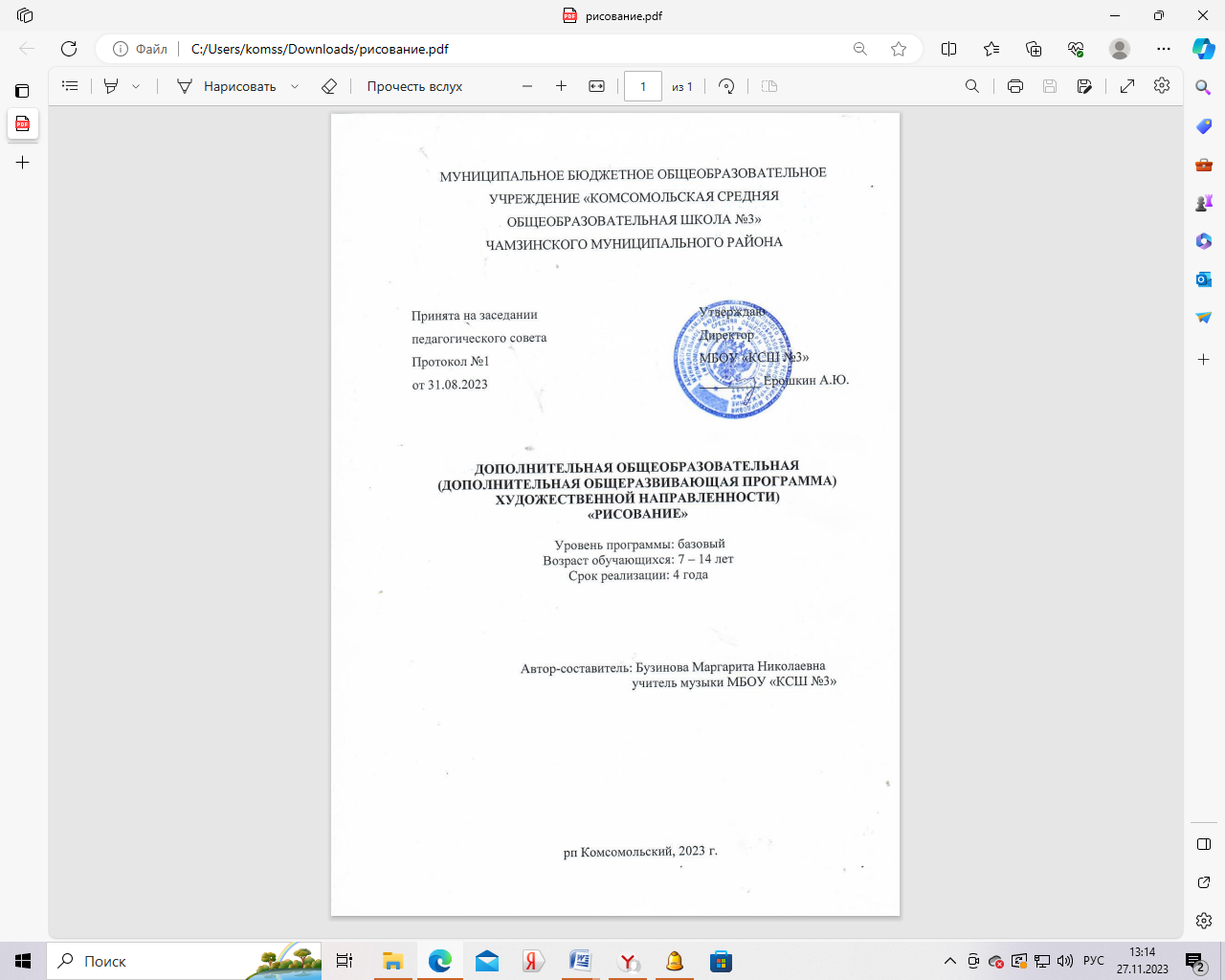 СОДЕРЖАНИЕ Стр.Пояснительная записка ………………………………………………………… 3Учебный план1-го года обучения ……………………………………………………….…….   112-го года обучения …………………………………………….……………….123-го года обучения ………………………………………………….………….   134-го года обучения …………………………………………………….……….   14Содержание учебного плана1-й год обучения …………………………………………………………..……152-й год обучения …………………………………………………..…………… 203-й год обучения ……………………………………………………..………… 234-й год обучения ………………………………………………………..……… 27Методическое обеспечение программы ……………………………………… 32Методическое обеспечение образовательного процесса1-й год обучения ………………………………………………………….…… 322-й год обучения ………………………………………………………….…… 383-й год обучения ………………………………………………………….…… 444-й год обучения ………………………………………………………….…… 50Мониторинг результатов обучения ребенка по дополнительной образовательной программе ……………………………57Протоколы) аттестации обучающихся…………………………………………64Методические материалы…………………………………………………… 	68Материально-техническое обеспечение программы……………………….      74Список литературы ……………………………………………………………  75ПОЯСНИТЕЛЬНАЯ ЗАПИСКАДополнительная общеобразовательная программа «Рисование» (живопись, декоративное рисование) является программой художественной направленности. В ходе ее освоения дети приобщаются к искусству, познают культуру своей и других стран, приобретают практические навыки изобразительного творчества. Программа включает в себя освоение практических навыков рисования и освоение теоретических основ изобразительного искусства. В теоретические основы входит знакомство и изучение жанров изобразительного искусства, знакомство с творчеством русских и зарубежных художников. В практические основы входит освоение навыков рисования различных предметов и объектов при помощи различных графических и живописных инструментов изображения: рисование простым карандашом, цветными карандашами, гелевыми ручками, цветными фломастерами, гуашью, акварелью, цветным пластилином (пластилинография), витражными красками, создание аппликаций, рельеф и барельеф из соленого теста и пр. Расширенная по тематике, углубленная по содержанию, обогащённая современными игровыми приёмами, данная программа предлагает детям базовое систематизированное образование по ИЗО с перспективой последующей специализации в отдельных видах изобразительного искусства.Новизна программы- Программа «Рисование» (живопись, декоративное рисование), позволяет изучать теоретические аспекты живописи, рисунка, композиции, основ декоративно-прикладного искусства и приобретать навыки  изображения различных предметов и объектов при помощи различных художественных инструментов и материалов;- программа ориентирована на то, чтобы дети приобрели определённые знания по истории и теории изобразительного искусства, а также основополагающие практические умения и навыки в данной сфере;  - в основе программы лежит приобщение детей к искусству, к истории своего народа, к зарубежной истории;- программа расширяет и углубляет содержание по основам ИЗО, что  позволяет детям не только освоить базовые основы изобразительного творчества, но и достичь к концу четвертого года обучения общего углублённого уровня подготовки, и это несмотря на то, что по программе занимаются дети преимущественно младшего школьного возраста.- программа построена на широком использовании оригинальных авторских методик, связанных с включением в каждую тему разнообразных зрелищно-игровых приемов, способствующих систематическому формированию и поддержанию у детей младшего школьного возраста мотивации к творчеству. Всевозможные сказочные ситуации, игровые задания, театрализованные действия стимулируют интерес, фантазийные поиски детей, в результате чего каждый ребёнок, независимо от своих способностей, ощущает себя волшебником, творцом, художником.Активное включение игровых форм обусловлено, прежде всего, возрастными особенностями обучающихся. Жизнь ребёнка тесно связана с игрой; игра – это не только удовольствие, через игру дети познают окружающий мир. Благодаря ей у ребёнка можно развить внимание, воображение, память. Через игру можно увлечь детей изобразительным творчеством, привить любовь к искусству, разбудить в каждом из них потребность к художественному самовыражению.                                      Актуальность программыИзобразительная деятельность занимает особое место в развитии и воспитании детей. В современном мире просто необходимо уметь творчески мыслить, постоянно искать новые формы, новые подходы к выполнению того или иного творческого замысла, чтобы мотивировать интерес детей к тому или иному виду творчества.   Содействуя развитию воображения и фантазии, пространственного мышления, колористического восприятия, она способствует раскрытию творческого потенциала личности, вносит вклад в процесс формирования эстетической культуры ребёнка, его эмоциональной отзывчивости. Приобретая практические умения и навыки в области художественного творчества, дети получают возможность удовлетворить потребность в созидании, реализовать желание создавать нечто новое своими силами.Занятия детей изобразительным искусством совершенствуют органы чувств, развивают умение наблюдать, анализировать, запоминать, учатпонимать прекрасное, отличать искусство от дешевых подделок. Все это особенно важно в настоящее время, когда мир массовой культуры давит на неокрепшую психику ребенка, формирует привычку воспринимать и принимать всевозможные суррогаты культуры.Кроме того, будучи сопряжено с изучением лучших произведений искусства, художественное творчество пробуждает у детей интерес к искусству, любовь и уважение к культуре своего народа.Данная программа позволяет решать не только собственно обучающие задачи, но и создает условия для формирования таких личностных качеств, как уверенность в себе, доброжелательное отношение к сверстникам, умение радоваться успехам товарищей, способность работать в группе и проявлять лидерские качества. Также через занятия изобразительным творчеством появляются реальные возможности решать психологические проблемы детей, возникающие у многих в семье и школе.Сегодня, когда во многих общеобразовательных школах на изучение изобразительного искусства отводится ограниченное время, развитие художественного творчества школьников через систему дополнительного образования детей становится особенно актуальным.В каждом ребёнке надо разбудить стремление к художественному самовыражению и творчеству, добиться того, чтобы работа вызывала чувство радости и удовлетворения. Это касается всех обучающихся, ведь в студию принимаются дети с разной степенью одарённости и различным уровнем базовой подготовки, что обязывает педагога учитывать индивидуальные особенности детей, обеспечивать индивидуальный подход к каждому ребёнку.Педагогическая целесообразность:Педагогическая целесообразность программы заключена в эффективной организации образовательных, воспитательных и творческих процессов, основывающихся на единстве формирования сознания, восприятия и поведения детей в условиях социума.В основе реализации программы лежит активный процесс взаимодействия педагога и воспитанников: в совместном общении выстраивается система жизненных отношений и ценностей в единстве с деятельностью.Занятия различными видами изобразительной деятельности, представленными в программе, способствуют развитию мелкой моторики, развитию пространственного мышления, эстетического вкуса, воображения, фантазии, воспитанию усидчивости, аккуратности, трудолюбия. При взаимодействии всех параметров программы формируется благоприятная среда для индивидуального развития детей, происходит самообучение, саморазвитие и самореализация, формируется творчески активная личность.Цель и задачи программыЦель программы – создание условий для формирования основ изобразительной грамоты у обучающихся с учётом индивидуальности каждого ребёнка посредством занятий изобразительной деятельностью, приобщения к достижениям мировой художественной культуры.Задачи программы:Обучающие- овладение детьми основами изобразительной деятельности;- знакомство с жанрами изобразительного искусства;- знакомство с различными художественными материалами и техниками изобразительной деятельности;- овладение основами перспективного построения фигур в зависимости от точки зрения;- приобретение умения грамотно строить композицию с выделением композиционного центра.Развивающие- совершенствование общих способностей обучающихся и приобретением детьми общеучебных умений и навыков, обеспечивающих освоение содержания программы;- развитие у детей чувственно-эмоциональных проявлений: внимания, памяти, фантазии, воображения;- развитие колористического видения;- развитие художественного вкуса, способности видеть и понимать прекрасное;- улучшение моторики, пластичности, гибкости рук и точности глазомера;- формирование организационно-управленческих умений и навыков (планировать свою деятельность; определять её проблемы и их причины; содержать в порядке своё рабочее место); - развитие коммуникативных умений и навыков, обеспечивающих совместную деятельность в группе, сотрудничество, общение (адекватно оценивать свои достижения и достижения других, оказывать помощь другим, разрешать конфликтные ситуации).Воспитательные:- развитие личностных качеств, содействующих освоению содержания программы; выражаются через отношение ребёнка к обществу, другим людям, самому себе;- формирование у детей устойчивого интереса к искусству и занятиям художественным творчеством; - формирование уважительного отношения к искусству разных стран и народов;- воспитание терпения, воли, усидчивости, трудолюбия;воспитание аккуратности.Отличительные особенности программы:Отличительной особенностью программы является применение педагогической технологии на основе активизации и интенсификации деятельности обучающихся (проблемное обучение, игровые технологии), технологии поэтапного формирования творческих способностей учащихся через овладение креативными видами рукоделия.Уровни сложности программыПрограмма «Рисование» (живопись, декоративное рисование) является разноуровневой. Это предполагает реализацию параллельных процессов освоения содержания программы на его разных уровнях углублённости, доступности и степени сложности, исходя из диагностики и стартовых возможностей каждого из участников рассматриваемой программы. Содержание программы построено блоками: стартовый уровень – «Осьминожки» (1 год), базовый уровень – «Основной курс» (2 года), продвинутый уровень – «Курс совершенствования мастерства» (2 года). Каждый блок является законченным этапом обучения, и в то же время основой для дальнейшего продвижения ребенка.Стартовый уровень - «Осьминожки» - Начальный курс» (один год обучения). Предполагает использование и реализацию общедоступных и универсальных форм организации материала, минимальную сложность предлагаемого для освоения содержания программы.Программа данного курса позволяет вести обучение детей 6-7--летнего возраста, и более старших детей.Программа Начального курса включает в себя: базовые теоретические и практические основы изобразительного искусства, как: знакомство с жанрами ИЗО, основы живописи, цветоведения, основы рисунка, пластилинография,  скульптура малых форм, рельеф, барельеф,  бумагопластика; историю возникновения данных видов декоративно-прикладного искусства.На данном этапе происходит знакомство с новыми техниками декоративно-прикладного искусства, основами цветоведения, обучение различным техникам рисования акварелью, гуашью, графики, изготовление простых поделок из цветного пластилина, соленого теста, игрушек, кукол на основе образцов.Базовый уровень - «Основной курс» (два года обучения).Предполагает использование и реализацию таких форм организации материала, которые допускают освоение специализированных знаний и языка, гарантированно обеспечивают трансляцию общей и целостной картины в рамках содержательно-тематического направления программы.На данном этапе происходит усложнение технологических приемов творчества, создание более сложных композиций, проявление самостоятельного творчества, выражающегося в создании простейших рисунков на основе готового образца. Обучающиеся должны включаться в решение задач, направленных на создание целостного изделия, отвечающего как функциональным, так и эстетическим требованиям.Продвинутый уровень - «Совершенствование мастерства» (один год обучения).Предполагает использование форм организации материала, обеспечивающих доступ к сложным и нетривиальным разделам в рамках содержательно-тематического направления программы. Также предполагает углубленное изучение содержания программы и доступ к околопрофессиональным и профессиональным знаниям в рамках содержательно-тематического содержания программы.На данном этапе обучения происходит совершенствование мастерства. Имеет место не только выполнение творческих работ повышенной сложности, высокого художественного и исполнительского уровня, но и самостоятельная, проектная деятельность. Возраст детей, участвующих в реализации дополнительной общеобразовательной общеразвивающей программы.Объединение комплектуется из учащихся 7-14 лет, так как возрастные и психофизические особенности детей, базовые знания, умения и навыки соответствуют данному виду творчества.Сроки реализации программыПрограмма рассчитана на 4года обучения. Занятия проводятся:1й год обучения – 2 раза в неделю по 2 часа (всего 144 часа) с группой 15 человек.2й год обучения – 2 раза в неделю по 3 часа (всего 216 часов) с группой 15 человек.3й год обучения – 2 раза в неделю по 3 часа (всего 216 часов) с группой 15 человек.4й год обучения – 2 раза в неделю по 3 часа (всего 216 часов) с группой 15  человек.Условия реализации программы:Программа рассчитана на 4 года обучения при постоянном составе детей. 1-й год обучения – 144 часа, в 2-й, 3-й и 4-й год обучения – по 216 часов в каждый год. Возраст учащихся: первого года обучения группа школьников 1-4 класс – 7 лет, второго года обучения – 8-9 лет, третьего года обучения – 10-12, четвертого года обучения -  13 - 14 лет.Формы и режим занятийДля реализации программы используются несколько форм занятий:Вводное занятие – педагог знакомит обучающихся с техникой безопасности, особенностями организации обучения и предлагаемой программой работы на текущий год. На этом занятии желательно присутствие родителей обучающихся (особенно 1-го года обучения).Ознакомительное занятие – педагог знакомит детей с новыми методами работы в тех или иных техниках с различными материалами (обучающиеся получают преимущественно теоретические знания).Занятие с натуры – специальное занятие, предоставляющее возможность изучать азы рисунка и живописи, используя натуру.Занятие по памяти – проводится после усвоения детьми полученных знаний в работе с натуры; оно дает ребёнку возможность тренировать свою зрительную память.Тематическое занятие – детям предлагается работать над иллюстрацией к сказкам, литературным произведениям. Занятие содействует развитию творческого воображения ребёнка.Занятие-импровизация – на таком занятии обучающиеся получают полную свободу в выборе художественных материалов и использовании различных техник. Подобные занятия пробуждают фантазию ребёнка, раскрепощают его; пользуются популярностью у детей и родителей.Занятие проверочное – (на повторение) помогает педагогу после изучения сложной темы проверить усвоение данного материала и выявить детей, которым нужна помощь педагога.Конкурсное игровое занятие – строится в виде соревнования в игровой форме для стимулирования творчества детей.Занятие-экскурсия – проводится в музее, на выставке с последующим обсуждением в изостудии.Комбинированное занятие – проводится для решения нескольких учебных задач.Итоговое занятие – подводит итоги работы детского объединения за учебный год. Может проходить в виде мини-выставок, просмотров творческих работ, их отбора иподготовки к отчетным выставкам.Другие формы:Для младшего возраста – игра, в том числе ролевая, сюжетные занятия.Для среднего возраста: практикумы, экскурсии, тематические праздники, оформление выставок, обсуждение, конкурс.Для старшего возраста: творческие лаборатории по созданию художественного образа в авторских композициях, изучение культурологических материалов, работа с Интернет-ресурсами,  экскурсии.Режим занятийЗанятия учебных групп проводятся:– в 1 год обучения – два раза в неделю по 2 часа с 10-минутным перерывом;– во 2, 3 и 4 год обучения – два раза в неделю по 3 часа с 15-минутным перерывом каждый час.Планируемые результаты освоения обучающимися программы«Рисование» (живопись, декоративное рисование) (универсальные учебные действия)Личностные результаты:- формирование и развитие художественного вкуса, интереса к художественному искусству и творческой деятельности;-   формирование основ гражданской идентичности, чувства гордости за свою Родину, российский народ и его историю, осознание своей национальной принадлежности в процессе изготовления художественных произведений;- становление гуманистических и демократических ценностных ориентаций, формирование уважительного отношения к истории и культуре разных народов на основе знакомства с национальным творчеством разных стран и эпох;- формирование представлений о нравственных нормах, развитие доброжелательности и эмоциональной отзывчивости;- развитие навыков сотрудничества со взрослыми и сверстниками в разных социальных ситуациях;- формирование мотивации к художественному творчеству, целеустремлённости и настойчивости в достижении цели в процессе создания ситуации успешности художественно-творческой деятельности учащихся.Метапредметные результаты:Познавательные УУД:обучающиеся научатся:- сознательно усваивать сложную информацию абстрактного характера и использовать её для решения разнообразных учебных и поисково-творческих задач;- находить необходимую для выполнения работы информацию в различных источниках; анализировать предлагаемую информацию (образцы изделий, простейшие чертежи, эскизы, рисунки, схемы, модели);- сравнивать, характеризовать и оценивать возможности её использования в собственной деятельности;- анализировать устройство изделия: выделять и называть детали и части изделия, их форму, взаимное расположение, определять способы соединения деталей;- выполнять учебно-познавательные действия в материализованной и умственной форме, находить для их объяснения соответствующую речевую форму;- использовать знаково-символические средства для решения задач в умственной или материализованной форме;- выполнять символические действия моделирования и преобразования модели.обучающиеся получат возможность:- научиться реализовывать собственные творческие замыслы, подготавливая инсценировки и выступая перед зрителями;- удовлетворять потребность в культурно-досуговой деятельности, интеллектуально обогащающей личность, расширяющей и углубляющей знания о данной предметной области.Регулятивные УУД:обучающиеся научатся:- планировать предстоящую практическую работу, соотносить свои действия с поставленной целью, устанавливая причинно-следственные связи между выполняемыми действиями и их результатом и прогнозировать действия, необходимые для получения планируемых результатов;- осуществлять самоконтроль выполняемых практических действий, корректировку хода практической работы;- самостоятельно организовывать своё рабочее место в зависимости от характера выполняемой работы.обучающиеся получат возможность:- формулировать задачи, осуществлять поиск наиболее эффективных способов достижения результата в процессе совместной деятельности;- действовать конструктивно, в том числе в ситуациях неуспеха, за счёт умения осуществлять поиск с учётом имеющихся условий.Коммуникативные УУД:обучающиеся научатся:- организовывать совместную работу в паре или группе: распределять роли, осуществлять деловое сотрудничество и взаимопомощь;- формулировать собственное мнение и варианты решения, аргументировано их излагать, выслушивать мнения и идеи товарищей, учитывать их при организации собственной деятельности и совместной работы;- проявлять заинтересованное отношение к деятельности своих товарищей и результатам их работы, комментировать и оценивать их достижения в доброжелательной форме, высказывать им свои предложения и пожелания.обучающиеся получат возможность: - совершенствовать свои коммуникативные умения и навыки, опираясь на приобретённый опыт в ходе занятий.Предметные результаты:	К концу первого года обучения дети будут знать:- основные и дополнительные цвета;- цветовую гамму красок (тёплые, холодные цвета);- понятие симметрии;- контрасты форм;- свойства красок и графических материалов;- азы воздушной перспективы (дальше, ближе);- основные приёмы бумажной пластики (складывание и скручивание бумаги);уметь:- смешивать цвета на палитре, получая нужные цветовые оттенки;- правильно использовать художественные материалы в соответствии со своим замыслом;- грамотно оценивать свою работу, находить её достоинства и недостатки;- работать самостоятельно и в коллективе;- развитие общеучебных умений и личностных качеств:- умение организовывать и содержать в порядке своё рабочее место;- трудолюбие;- самостоятельность;- уверенность в своих силах.К концу второго года обучения обучающиеся будут знать:- контрасты цвета; - азы композиции (статика, движение);- гармонию цвета;- пропорции плоскостных и объёмных предметов;уметь:- выбирать формат и расположение листа в зависимости от задуманной композиции;- соблюдать последовательность в работе (от общего к частному);- работать с натуры;- работать в определённой гамме;- доводить работу от эскиза до композиции;- использовать разнообразие выразительных средств (линия, пятно, ритм, цвет);- работать с бумагой в технике объёмной пластики;у них получат развитие общеучебные умения и личностные качества:- умение работать в группе;- умение уступать;- ответственность;- самокритичность;- самоконтроль.К концу третьего года обучения обучающиеся будут знать:- основы линейной перспективы;- основные законы композиции;- пропорции фигуры и головы человека;- различные виды графики;- основы цветоведения;- свойства различных художественных материалов;- жанры изобразительного искусства;уметь:- работать в различных жанрах;- выделять главное в композиции;- передавать движение фигуры человека и животных в рисунках;- сознательно выбирать художественные материалы для выражения своего замысла;- строить орнаменты в различных геометрических фигурах (круг, квадрат, прямоугольник); - критически оценивать как собственные работы, так и работы своих товарищей;- получат развитие общеучебные умения и личностные качества:- умение воспринимать конструктивную критику;- способность к адекватной самооценке;- умение радоваться своим успехам и успехам товарищей;- трудолюбие, упорство в достижении цели;- эмпатия, взаимопомощь.уметь:- работать в различных жанрах;К концу четвертого года обучения обучающиеся будут знать:- виды перспективы (линейная, угловая);- законы композиции;- пропорции фигуры человека;- различные виды графики;- основы цветоведения;- свойства различных художественных материалов;- выделять основное в композиции;- передавать движение фигуры человека и животных в композициях;- сознательно выбирать различные  художественные материалы для выражения  замысла;- критически оценивать как собственные работы, так и работы своих товарищей;- получат развитие общеучебные умения и личностные качества:- умение воспринимать конструктивную критику;- способность к адекватной самооценке;- умение радоваться своим успехам и успехам товарищей;- трудолюбие, упорство в достижении цели;- эмпатия, взаимопомощь.                   Формы подведения итогов реализации программыВ качестве форм подведения итогов по программе используются: ИЗО-викторины, ИЗО-конкурсы, участие в выставках различного уровня.Тестовые материалы для итогового контрольного опроса обучающихся на выявление уровня знаний теоретического материала.Способы проверки результатовВ процессе обучения детей по данной программе отслеживаются три вида результатов:текущие (цель – выявление ошибок и успехов в работах обучающихся);промежуточные (проверяется уровень освоения детьми программы за полугодие);итоговые (определяется уровень знаний, умений, навыков по освоению программы за весь учебный год и по окончании всего курса обучения).Выявление достигнутых результатов осуществляется:через механизм тестирования (устный фронтальный опрос по отдельным темам пройденного материала);через отчётные просмотры законченных работ.Система отслеживания и оценивания результатовВ систему отслеживания и оценивания результатов входят: мониторинг результатов обучения ребенка по дополнительной общеразвивающей программе, промежуточная и итоговая аттестация. Мониторинг результатов обучения ребенка по дополнительной общеразвивающей программе проводится два раза в год (декабрь, май) с целью отслеживания результативности обучения учащихся по программам.Отслеживание личностного развития детей осуществляется методом наблюдения и фиксируется в рабочей тетради педагога. Программой предусмотрено проведение промежуточной и итоговой аттестации. Промежуточная аттестация проводится в конце каждого года обучения. Итоговая аттестация проводится в конце всего курса обучения по общеразвивающей программе. Аттестация обучающихся творческих объединений может проводиться в следующих формах: итоговое занятие, контрольное занятие, зачет, тестирование,  защита творческих работ и проектов, выставочный просмотр, конкурс,  викторина и др.При оценке результативности освоения обучающимися образовательной программы учитывается их участие в концертах, выставках, конкурсах и фестивалях детского и юношеского творчества.Тестирование
Разработаны тематические тестовые материалы для итогового контроля по каждому году обучения. Отслеживаются: уровень знаний теоретического материала, степень овладения приёмами работы различными художественными материалами, умение анализировать и решать творческие задачи, сформированность интереса обучающихся к занятиям.
Оценка осуществляется по 10-балльной системе: 0-1 баллов выставляется за «неверный ответ»;от 2 до 7 баллов – за «не во всём верный ответ»;от 8 до 10 баллов – за «правильный ответ».Учебный планПервый год обученияУчебный планВторой год обученияУчебный планТретий год обученияУчебный планЧетвертый год обученияСодержание учебного планаПервый год обученияРаздел 1. Введение. Знакомство с программой. (2 часа).Тема 1.1. Знакомство с программой. Особенности первого года обучения.Цель и задачи программы. Знакомство с учебным планом первого года обучения. Основные формы работы. Знакомство детей друг с другом. Запись в творческое объединение. Вводный инструктаж. Инструктаж по технике безопасности. План работы на год. Принятие норм и правил групповой работы. Практическая работа: Игры и упражнения на знакомство с инструментами и материалами.   (1 час).Тема 1.2. Правила техники безопасности в изостудии.Техника безопасности в изостудии. Организация рабочего места. Знакомство с художественными материалами и оборудованием. Практическая работа: «Радуга разноцветная» Цветные карандаши.   (1 час).Раздел 2. Живопись. (40 часов).Тема 2.1. Свойства красок. Гуашь. (2 часа).Знакомство с живописью как языком цвета, цветного изображения мира. Отождествление художника и волшебника в древние времена.Особенности гуаши: плотность, густая консистенция, возможность использования для перекрытия одного слоя краски другим, легкость смешивания, возможность получения разнообразных спецэффектов. Знакомство с основными цветами.Практическая работа: «Три волшебных краски». Знакомство с основными цветами. Гуашь. (2 часа).Тема2.2.  Смешивание основных цветов. Гуашь. (4 часа).Знакомство с особенностями смешивания гуашевых красок, со способами получения дополнительных цветов и оттенков.- Практическая работа: «Осенний натюрморт». (2 часа).- Практическая работа:«Цветик-семицветик». Основные цвета  и дополнительные. (2 часа)Тема 2.3. Красочное настроение. (2 часа).Деления цветов на насыщенные (яркие) и малонасыщенные (блеклые). Насыщенность как степень отличия цвета от серого. Приёмы постепенного добавления в яркий цвет белой или чёрной краски. Блеклые красочные сочетания. Изменения «настроения цвета» при добавлении белой краски. Цветовые ощущения в результате добавления белой краски (нежность, лёгкость, воздушность. Практическое занятие. «Какое небо голубое». Смешивание цветов с белилами. (2 часа).Тема 2.4.  Свойства красок. Акварель по сухому. (2 часа).Знакомство с особенностями акварели: прозрачность, «нежность». Знакомство с различными приемами работы акварелью. Особенности рисования акварелью по сухой  бумаге и добавление масляных карандашей.Практическая работа: «Осеннее дерево». Акварель и масляные карандаши. (2 часа).Тема 2.5.  Свойства красок. Акварель по сырому. (2 часа).Особенности акварельного письма «по сырому». Знакомство с приемами рисования «по сырому», знакомство с правилами работы с мягкой кистью, поролоном.Практическая работа: «Разноцветные картинки» (2 часа).Тема 2.6. Свойства красок. Акварель. Составление композиции. (4 часа).Закрепление умений и навыков работы акварелью «по сухому». Знакомство с композицией, с правилами и законами составления композиции. - Практическая работа: «Тише мыши кот на крыше…» Акварель и масляные карандаши. (2 часа).- Практическая работа: «Прогулка в парке». Акварель. (2 часа).Тема 2.7. «Цветные ладошки». (4 часа).  Знакомство с техникой выполнения изображений – «Цветные ладошки». Знакомство с пальчиковыми красками. Сведения о способе рисования  при помощи ладоней и пальчиков, развитие творческих способностей, мелкой моторики.- Практическое занятие: «Осенние деревья». (2 часа).- Практическое занятие: «Волшебная поляна». (2 часа).Тема 2.8. Королева Кисточка и волшебные превращения красок. (6 часов).Знакомство с историей возникновения кисти. Различные типы кистей: жёсткие и мягкие, круглые и плоские, большие и маленькие. Правила работы и уход за кистями. Понятие различных видов мазков, полученных при разном нажиме на кисть: «штрих-дождик», «звёздочка», «кирпичик», «волна». Главные краски на службе у Королевы Кисточки (красная, синяя, жёлтая), секрет их волшебства. Способы получения составных цветов путем смешивания главных красок.- Практическое занятие: «Что нам стоит дом построить»? Рисование плоской кистью. Гуашь.(2 часа).-  Практическое занятие: «Осенний парк». Техника примакивания кисточки к бумаге. (2 часа).- Практическая работа: «Дождь пойдет по улицам…» Техника рисования штрихов при помощи тонкой кисти. Акварель. (2 часа).     Тема 2.9. Праздник тёплых и холодных цветов. Контрасты. (12 часов).Знакомство с богатой красочной палитрой на примере природных явлений (гроза, снежная буря, огонь, извержение вулкана). Деление цветов на тёплые и холодные. Особенности тёплых цветов (ощущение тепла, согревания). Особенности холодных цветов (чувство прохлады). Взаимодополнения тёплых и холодных цветов. Игра контрастов. Рисование акварелью, масляными карандашами.- Практическое занятие: «Праздничный салют». Игра контрастов. Рисование масляными карандашами и акварелью.(2 часа).- Практическое занятие: «Сказочное солнышко». Теплые цвета. (2 часа).- Практическое занятие: «В далеком севере». Холодныое тона. (2 часа).- Практическое занятие: «Натюрморт с фруктами». Теплые цвета. (2 часа).- Практическое занятие: «На морском дне». Холодные цвета. (2 часа).- Практическое занятие: «Снежная королева». Холодные цвета, гуашь.(2 часа).Тема 2.10. Серо-чёрный мир красок. (2 часа).Ахроматические цвета (цвета бесцветные, различающиеся по светлоте). Богатство оттенков серого цвета. «Волшебные» возможности ахроматической палитры и деление цветов от светло-серого до чёрного. Понятие возможной перспективы при использовании ахроматических цветов (дальше – светлее, ближе – темнее).Практическое занятие. «Высокие, высокие горы». Ахроматические цвета.  ( 2 часа).Раздел 3. Рисунок. (40 часов).Рисунок как непосредственный вид искусства. Рисунок простым карандашом, фломастером, шариковой или гелевой ручкой, углём, пастелью, тушью, восковыми мелками.

Тема 3.1. Волшебная линия. (8 часов).Линии – начало всех начал. Классификация линий: короткие и длинные, простые и сложные, толстые и тонкие. «Характер линий» (злой, весёлый, спокойный, зубастый, хитрый, прыгучий).- Практическое занятие. «Море, море, мир бездонный…».Игра линий, прямые длинные, короткие, волнистые. (2 часа).- Практическое занятие: «Котенок и клубок». Рисование разнохарактерных линий. Линии прямые короткие, завитки. (2 часа).- Практическое занятие: «Вальс снежинок». Рисование прямых длинных и коротких линий.  (2 часа).- Практическое занятие: «Медведи в лесу». Работа цветными карандашами. (2 часа).3.2. Точка. (2 часа).Точка – «подружка» линии. Способы получения точки на бумаги: лёгкое касание карандаша, касание другого рисующего предмета. «Характер точек»: жирные и тонкие, большие и маленькие, круглые и сложной формы. Техника пуантелизма (создание изображения при помощи одних лишь точек). Особенности работы в технике пуантелизма с использованием разнообразных изобразительных материалов (маркеры, пастель, цветные фломастеры и карандаши).- Практическое занятие: «Божьи коровки». Создание изображения при помощи точки.  (2 часа).Тема 3.3. Пятно. (6 часов).Пятно как украшение рисунка. «Характер пятен». Зависимость пятен от их плотности, размера и тональности. Техника создание пятна в рисунке. Изображение пятна разными способами: различным нажимом на рисовальный инструмент, наслоением штрихов друг на друга, нанесением на лист бумаги множества точек, сеточек или других элементов. Пятно, полученное с помощью заливки тушью (четкий контур, схожесть с силуэтом).- Практическое занятие:  «Танец бабочек». Создание изображения при помощи пятен.(2 часа).- Практическое занятие: «Добрый волшебник». Создание изображения при помощи пятен. (2 часа). -Практическое занятие:  «Цветной ветер». Работа цветными карандашами. (2 часа).                                  Тема 3.4. Форма. (14 часов).Понимание формы предмета. Знакомство с различными видами форм (геометрическими, природными, фантазийными), способы их изображения на бумаге. Формы и ассоциации.

- Практическое занятие:  «Замок Снежной королевы». Создание композиции из простых геометрических фигур. (2часа).- Практическое занятие:  «Замок Снежной королевы». Создание композиции из простых геометрических фигур. Обсуждение цветового решения. Работа цветными карандашами. (2 часа).- Практическое занятие: «Яркий коврик». Рисование орнамента и простых  геометрических фигур. Фломастеры. (2 часа).- Практическое занятие: «Коврик для котенка». Фломастеры. Создание композиции из геометрических фигур. (2 часа).- Практическое занятие: «Одеяло для Милы». Работа цветными гелевыми ручками. (2 часа).- Практическое занятие: «Кто живет в траве?» Работа цветными гелевыми ручками. (2 часа).- Практическое занятие: «Паутинка и паук Шнюк». Работа цветными гелевыми ручками. (2 часа).Тема 3.5. Контраст форм. (10 часов).Контраст форм на примере осенних листьев и деревьев. Природа – самая талантливая художница (разнообразие «растительного царства»; различные природные формы и их строение). Соединение и комбинирование между собой различных контрастных форм.- Практическое занятие: «Цветы луговые». Рисование фломастерами.(2 часа).- Практическое занятие: «Осенний натюрморт». Цветные карандаши. (2 часа).- Практическое занятие: «Осенние деревья». Цветные карандаши. (2 часа).- Практическое занятие: «Лист кружится, летает, летает…» (2 часа).- Практическое занятие: «Натюрморт с фруктами». (2 часа).Раздел 4. Декоративное рисование. (22 часа).Декоративное рисование и его роль в развитии детей младшего школьного возраста. Декоративное рисование и возможности развития абстрактного мышления, творческой импровизации ребёнка.Тема 4.1. Симметрия. (2 часа).Понятие симметрии и асимметрии на примерах природных форм. Использование средней линии как вспомогательной при рисовании симметричной фигуры. Два игровых способа изображения симметрии:- одновременное рисование двумя руками сразу;- использование сложенного листа бумаги в технике «монотипия» с дальнейшей прорисовкой деталей.- Практическое занятие: «Бабочка». Монотипия, Акварель. (2 часа).Тема 4.2. Стилизация. (14 часов).Стилизация как упрощение и обобщение природных форм. Особенности художественного видения мира детьми 7-8 лет: яркость восприятия, плоскостное мышление, двухмерность изображения. Стилизация как способ детского рисования. Знакомство с лучшими образцами народного творчества (прялки, туеса, вышивка, дымковская игрушка и др.).- Практическое занятие. «Жар-птица». Пластилин. (2 часа).- Практическое занятие: Знакомство с дымковской игрушкой. Лепка барышни из глины. (2 часа).- Практическое занятие: Рисование элементов дымковской игрушки. Роспись барышни. (2 часа).- Практическая работа: Рисование элементов дымковской игрушки. Рельеф, Пластилин. (2 часа).- Практическая работа: «Знакомство с филимоновской игрушкой». (2 часа).- Практическая работа:  «Рисование элементов филимоновской игрушки. Роспись барышни». (2 часа).- Пластилиновая мозаика: «Пластилиновая мозаика» (2 часа).Тема 4.3. Декоративные узоры. (2 часа).Узоры как средство украшения. Узоры, созданные природой (снежинки, ледяные узоры на стекле). Узоры, придуманные художником. Выразительные возможности и многообразие узоров.- Практическое занятие:  «Снежинка». Выкладывание полосок из пластилина на картоне. (2 часа).Тема 4.4. Орнамент. (2 часа).Орнамент – повторение рисунка через определённый интервал. Тайна ритма и создание с его помощью сложных узоров и орнамента. Чудесные ритмо-превращения (растительные и геометрические орнаменты).- Практическое занятие: «Бабочки». Орнамент. Фломастеры. (2 часа).Тема 4.5. Сказочная композиция. (2 часа)Сказка – любимый жанр художников. Сказка, увиденная глазами художника. Работа от эскиза («сказочной разминки») до композиции. Разнообразный характер сказочных героев.

- Практическое занятие: «Царевна Елена Прекрасная». Гуашь. (2 часа).Раздел 5. Конструирование из бумаги. (16 часов).Конструирование из бумаги и его художественные возможности. Основные способы работы с бумагой. Способы сгибания, разрезания, склеивания бумаги.Тема5.1. Аппликация. (2 часа).Знакомство с видами аппликации: плоскостная, объемная. Аппликация из простых геометрических фигур, аппликация из вырезных силуэтов, аппликация из природного материала.- Практическая работа: «Ознакомление с видами аппликации». (2 часа).Тема 5.2. Работа с рваной бумагой. (2 часа). Работа с рваной бумагой, развитие мелкой моторики, подготовка к работе с различными видами аппликации.- Практическое занятие: «Ласточка с весною в сени к нам летит». Работа с рваной бумагой. (2 часа).Тема 5.2. Работа с мятой бумагой. (6 часа).Пластичная техника мятой бумаги. «Лепка» из мятой бумаги. Возможности мятой бумаги в удержании формы. Эффекты поверхности мятой бумаги. Фигурки из тонкой цветной бумаги. Роль техники мятой бумаги в формировании интереса детей к художественному творчеству и в развитии мелкой моторики.- Практическое занятие:  «Лепим снеговика». (2 часа).- Практическая занятие: «Шариковое мороженое».  (2 часа).- Практическое занятие: «Ветка сирени». (2 часа).Тема 5.3. Смешанная техника (скручивание, складывание, резание бумаги). (6 часов).Разнообразие сортов бумаги: от рыхлой до гладкой, от тончайшей, прозрачной до шершавой и плотной. Использование свойств различных сортов бумаги в разнообразных игровых приёмах (скручивание, скатывание, сгибание, резание бумаги и т.д.).- Практическое занятие. «Волшебный лес». (2 часа).- Практическая работа: «Смешные человечки». (2 часа).- Практическая работа:  «Маскарадные маски». (2 часа).Тема5.4. Объемная аппликация. (Ознакомление с объемной аппликацией, с приемами выполнения элементов объемной аппликации, составление композиции.- Практическая работа: «Кот-клубок» (2 часа).Раздел 6. Композиция. (16 часов).Разнообразие выразительных средств графических материалов. Художественные образы, создаваемые с помощью графических материалов: добрые и злые, весёлые и грустные, простые и загадочные.Тема 6.1. Цветные карандаши.  (8 часов)Техника работы цветными карандашами. Создание многочисленных оттенков цвета путем мягкого сплавления разных цветных карандашей.- Практическое занятие. «Радуга разноцветная». Цветные карандаши. (2 часа).- Практическое  занятие: «Зимние деревья».(2 часа). - Практическое занятие: «Воробьи на ветке». (2 часа).- Практическое занятие: «Я и моя собака». Цветные карандаши. (2 часа).Тема 6.2. Гелевые ручки, тушь. (4 часа). Знакомство с выразительными возможностями работы гелевой ручкой и тушью. Создание разнообразных линий (изящных и тонких или резких и жёстких). Рисование непрерывной линией и короткими мини-черточками (штрихами). Работа пером и тушью по влажной бумаге для передачи в рисунке пятна.
- Практическое занятие:«Кто живет в траве?» Работа цветными гелевыми ручками. (2 часа).- Практическое занятие: «Цветы луговые». Гелевые ручки. (2 часа).Тема 6.3. Восковые мелки, фломастеры. (4 часа).Знакомство с техникой работы восковыми мелками и фломастерами. Экспериментирование с цветом (накладывание одного слоя на другой). Граттаж – процарапывание по восковому фону рисунка, залитого черной тушью. Рисование различными видами фломастеров (тонкими и широкими, цветными и монохромными).- Практическое занятие: «Лисичка-сестричка». Фломастеры.  (2 часа).- Практическое занятие: «Коврик для котенка». Фломастеры. (2 часа). Раздел 7. Экскурсии в музеи и на выставки. (2 часа).Посещение художественных музеев и выставок в городском музее искусств знакомство с произведениями ярцевских художников.Раздел 8. Коллективная работа «Хоровод-маски». (2 часа).Правила работы при создании коллективной композиции, распределение обязанностей, выбор эскиза.- Практическое занятие: «Хоровод-маски». изготовление деталей, сборка деталей, подготовка основы и фона, оформление. (2 часа).Раздел 9. Праздники и подготовка к ним. (2 часа).Беседы о праздниках, традициях их празднования.Практическое занятие: подготовка к конкурсным и игровым программам.Раздел 10. Итоговое занятие(2 часа).Тестирование для проверки теоретических знаний учащихся. Просмотр учебных работ и творческих заданий за учебный год.Содержание учебного планаВторой год обученияРаздел 1. Введение в программу. (3 часа).Тема 1.1. Правила техники безопасности в изостудии.Особенности второго года обучения. (3 часа).Повторение правил техники безопасности. Правила личной гигиены при работе в изостудии. Обсуждение учебного плана второго года обучения. Знакомство с новыми художественными материалами и инструментами. - Практическое занятие: «Радуга разноцветная!». Акварель.(2 часа).Раздел 2. Королева Живопись. (36 часов).Основы цветоведения: гармоничные сочетания цветов, игра контрастов, цветовой круг.Тема 2.1. Гармония цвета. (18 часов).Различные сочетания одного и того же цвета. Знакомство с гармоническим сочетанием цвета и «красочным винегретом».- Практическое занятие:«В желтой, жаркой Африке».  Гармоничные сочетания цветов. (6 часов).- Практическое занятие: Рисование натюрморта в теплых тонах. (3 часа).- Практическое занятие: Рисование натюрморта в холодных  тонах. (3 часа).- Практическое занятие: Рисование натюрморта в технике «Мозаика». Гуашь. (6 часов).Тема 2.2. Контраст цвета. (12 часов).Три пары контрастных цветов: жёлтый – синий, красный – зелёный, оранжевый – фиолетовый. Использование контраста цвета для выделения главного.- Практическое занятие: «Космическое путешествие». Игра контрастов, использование цвета для выделения главного. (6 часов).- Практическое занятие: «Праздничный салют». Игра контрастов, использование цвета для выделения главного. (3 часа).- Практическое занятие: «Праздничный букет». Игра контрастов. Рисование губкой. (3 часа).Тема 2.3. Цветные кляксы. (6  часов).Умение смешивать краски и получать красивые цветовые пятна. Получение пятна-отпечатка в технике «монотипия». Дорисовка красочного пятна.- Практическое заняти:«Цветные сны». Монотипия. Смешивание красок, дорисовка деталей изображения. (3 часа).- Практическое занятие: «Бабочка-красавица». Монотипия. Смешивание красок, дорисовка деталей изображения. (3 часа).Раздел 3. Азбука рисования. (36 часов).Тема 3.1. Пропорции. (6 часов).Пропорции – соотношение частей по величине. - Практическое занятие: Натюрморт. Черная гелевая ручка. Построение линейного рисунка в  соответствии с пропорциями предметов. (3 часа).- Зарисовки предметов быта. Линейное построение натюрморта с натуры. (3 часа).Тема 3.2. Плоскостное и объёмное изображение. (12 часов).Плоскостное или объёмное изображение предметов в рисунке. Передача плоской фигуры линией, а объёмной фигуры – линиями и светотенью. Длина, ширина и высота объёмных тел (куб, шар, пирамида). Похожесть плоских форм (фигуры) на силуэты (квадрат, круг, треугольник).- Практическое занятие: «Геометрический коврик». Гелевые цветные ручки. (6 часов).- Практическое занятие: «Любимые игрушки». Рисование геометрический фигур, составление из них простых композиций. Цветные карандаши. (6 часов).Тема 3.3. Рисование с натуры и по памяти. (18 часов).Изучение натуры. Изображение натуры с «нужными» деталями. Рисование с натуры. Рисование по памяти.- Практическое занятие: «Зарисовки предметов быта». (3 часа).-- Практическое занятие: «Зарисовки животных в характере» (3 часа).- Практическое занятие: «Зарисовка фигуры человека». (3 часа).- Практическое занятие: «Зарисовка фигуры человека в движении» (3 часа).- Практическое занятие: «Моя семья». Рисование нескольких человеческих фигур в движении. (3 часа).Раздел 4. Пейзаж. (36 часов).Работа над пейзажем как средство воспитания эстетического отношения к природе, умения видеть её красоту в разные времена года.Тема 4.1. Образ дерева. (9 часов). Понятие о пластическом характере деревьев. Графические зарисовки деревьев. Возможность с помощью силуэтов деревьев сравнить формы различных деревьев с геометрическими фигурами (овал, круг, треугольник).- Практическое занятие:Образ дерева.  Зарисовки деревьев в характере. (3 часа).- Практическое занятие: Зарисовки деревьев. Фактура (3 часа).- Практическое занятие: «Хоровод березок». Гуашь. (3 часа).Тема 4.2. Живописная связь неба и земли. (12 часов).Разнообразные цветотональные отношения земли и неба в разных погодных состояниях. Колористические особенности погоды и освещения.- Практическое занятие: «Хмурый день». (3 часа).- Практическое занятие: «Солнечный город» (3 часа).- Практическое занятие: «Снегопад». (3 часа).- Практическое занятие: «Полет птиц на закате солнца» (3 часа).Тема 4.3. Времена года. (15 часов).Формирование целостного колористического видения пейзажа, его особенностей в разное время года.- Практическое занятие: «Золотая осень». Знакомство с творчеством И.Левитана. (3 часа).- Практическая работа: «зима не даром злится…» Особенности зимнего пейзажа. (3 часа).- Практическое занятие: «Уж тает снег, бегут ручьи…» Рисование весеннего пейзажа. Акварель. (3 часа). - Практическое занятие: «В городском парке». (3 часа).- Практическое занятие: «Площадь Победы» (3 часа).Раздел 5. Бумажная пластика. (30 часов).Знакомство с вариантами объёмных и рельефных композиций из бумаги. Превращение плоского листа бумаги в объёмное изделие.Тема 5.1. Полуобъемные изделия. (9 часов).Полуплоскостные изделия как разновидность объёмной аппликации. Получение полуобъёмных композиций из ажурно вырезанных листьев бумаги, закреплённых со сдвигом на фоне.- Практическое занятие: «Создание полуобъемной аппликационной композиции «Яблоневый сад». (6 часов).- Практическое занятие: «Цветочная клумба». Полуобъемная аппликационная композиция. (3 часа).Тема 5.2. Объёмные композиции. (18 часов).Создание из мятой бумаги объёмных элементов и формирование из них разных форм. - Практическое занятие: «Изготовление объемной снежинки». Белая и цветная бумага. (3 часа).- Практическое занятие: «Наши яркие гирлянды». Работа с цветной бумагой. (3 часа).- Практическое занятие: «Разноцветные снежинки». Цветная бумага. (3 часа).- Практическое занятие: «Снеговик-почтовик». Создание объемной аппликационной композиции. (3 часа). Практическое занятие: «Зарисовки животных по памяти» (3 часа).- Практическое занятие: «Домик в деревне». Объемная композиция из цветного картона. Изготовление домика. Макет. (3 часа).- Практическое занятие: «Яблоневый сад».  Цветной картон, цветная бумага. (3 часа).Тема 5.3. Сувенирные открытки. (3 часа).Разные технические приёмы работы с бумагой (сгибание, надрезание, скручивание)- Практическое занятие: «С Новым годом!» Поздравительная открытка. (3 часа)Раздел6.Азыкомпозиции.(42часа). Знакомство с основными правилами композиционного построения на листе бумаги (вертикальный и горизонтальный формат листа).Тема 6.1. Линия горизонта. (3 часа).Изменение горизонта и его высоты от точки зрения. Линия горизонта – граница между небом и землей.- Практическое занятие:  «Восход солнца». (3 часа). Тема 6.2. Композиционный центр. (21 час).Композиционный центр – это доминирующее пятно. Оно может менять свое место на листе бумаги в зависимости от желания художника.
- Практическое занятие: «От улыбки станет всем теплей!» (6 часов).- Практическое занятие: «Замок доброй феи». (3 часа).- Практическое занятие: «Замок Снежной королевы». (3часа).- Практическое занятие: «Маленькой елочке холодно зимой». Панно. (3 часа).- Практическое занятие: «Розы в корзине». Рельеф, пластилин. (3 часа).- Практическое занятие: «Корзинка с георгинами». Объемная аппликация. (3 часа).Тема 6.3. Ритм и движение. (18 часов).Композиция как ритм пятен. Разнообразные варианты ритмических пятен для передачи движения в композиции.- Практическое занятие: «На морском дне». Фломастеры. (6 часов).- Практическое занятие: «Ночные прогулки». Масляные карандаши, акварель. (3 часа).- Практическое занятие: «Любимый мультфильм». Техника по выбору. (3 часа).- Практическое занятие: «Любимый цветок». Масляные карандаши и наждачная бумага. (3 часа).- Практическое занятие: «Спортивный праздник». Создание композиции как ритма пятен. (3 часа).Раздел 7. Экскурсии в музеи и на выставки. (9 часов).Посещение выставок художественных произведений ярцевских художников в городском музее.Раздел 8. Коллективная работа. «Зимняя сказка» (6 часов).Правила работы при создании коллективной композиции, распределение обязанностей, выбор эскиза.- Практическое занятие: изготовление деталей, сборка деталей, подготовка основы и фона, оформление.(6 часов).Раздел 9. Викторины, конкурсы, соревнования. (6 часов). Познакомить обучающихся с условиями проведения конкурсов и соревнований, значимости этих мероприятий. Практическое занятие: подбор и подготовка эскизов для работ, выбор техники выполнения, цветовой гаммы, деталей, решение композиционного построения. Изготовление деталей, оформление работ.Раздел 10. Праздники и подготовка к ним. (9 часов). Беседы о праздниках, традициях их празднования. Практическое занятие: подготовка к конкурсным и игровым программам.Раздел 11. Итоговое занятие. (3 часа).Выявление освоения теоретических знаний с помощью тестирования. Просмотр творческих работ обучающихся и их обсуждение.Содержание учебного планаТретий год обученияТема1.1.Правила техники безопасности в изостудии. Особенности третьего года обучения. (3 часа).Организация рабочего места Знакомство с новыми художественными материала и инструментами. Обсуждение плана текущего года. Просмотр летних работ. Отбор лучших рисунков для выставки «Лето».Раздел 2. Графика.(36 часов).Знакомство с разными видами графики и ее характерными особенностями (штрих, линия, контраст черного и белого).Тема 2.1. Граттаж. (6 часов).Граттаж – графическая работа на восковой подкладке. Создание линий разного направления, плавности, длины и характера с помощью процарапывания.- Практическое занятие: «Космические дали».  Граттаж. (6 часов).Тема 2.2. Монотипия. (6 часов).Простота исполнения и увлекательность монотипии. Создание фантазийных рисунков посредством разнообразных спецэффектов в оттиске.- Практическое занятие: «Цветы к празднику». Создание фантазийной композиции в технике монотипия. (3 часа).- Практическое занятие: «Цветочная поляна». Создание фантазийной композиции в технике монотипия. (3 часа). Тема 2.3. Гравюра на картоне. (12 часов).Умение расчленять рисунок на части. Наклеивание некоторых деталей одну на другую для создания разнообразных оттенков и фактур. Получение различных оттисков при многократном использовании клише.- Практическое занятие: «Лебеди». Гравюра на картоне.(6 часов).- Практическое занятие: «Парашютисты». Выполнение работы в технике «Гравюра на картоне». (6 часов).Тема 2.4. Линогравюра. (6 часов).Линогравюра как наиболее сложный вид графики. Широкое применение в студии (выполнение пригласительных билетов, праздничных открыток, афиши). Чрезвычайно большие возможности линогравюры в передаче тональности, то есть различной степени светлоты предмета. Разнообразие линий в линогравюре (параллельные, пересекающиеся, округлые, пунктирные).- Практическое занятие:«Уличный фонарь». Линогравюра. (3 часа). - Практическое занятие: «Северное сияние». Линогравюра. (3 часа).Тема 2.5. Гризайль. (6 часов).Гризайль – одноцветная живопись с использованием тоновой растяжки. Знакомство с различными приемами работы в этой технике для получения тоновых отношений.- Практическое занятие: «Натюрморт в технике гризайль». (6 часов).Раздел 3. Натюрморт и его изобразительные возможности. (27 часов).Тематические натюрморты выражают отношение художника к миру и умение группировать «говорящие вещи». Знакомство с историей появления этого жанра в изобразительном искусстве.Тема 3.1. Натюрморт в холодной гамме. (3 часа).Использование предметов холодных цветов (синих, голубых, фиолетовых, белых).Практическое занятие:   Рисование натюрморта в холодных тонах. Построение, выполнение работы в цвете. Знакомство с жанром «Натюрморт». (3 часа).Тема 3.2. Натюрморт в тёплой гамме. (3 часа). Создание живописного натюрморта в тёплой гамме для передачи красочного богатства осенней палитры.- Практическое занятие:  Рисование натюрморта в теплых тонах. Построение, выполнение работы в цвете.Знакомство с творчеством художника В.Ф.Стожарова.(3 часа).Тема3.3. Натюрморт в графике. (9 часов).Создание натюрморта в тоне. Передача объема при помощи различных графических средств: простой карандаш, перо и тушь, гелевые ручки.- Практическое занятие:Рисование пером и тушью.«Осенний букет». (9часов).Тема 3.4. Натюрморт из простых геометрических тел. (12 часов).Составление композиции натюрморта из простых геометрических тел. Выбор формата в соответствии с постановкой, выполнение наброска, поиск композиции, построение изображения в соответствии с пропорциями предметов.- Практическое занятие: Рисование с натуры куба и прямоугольного п араллелепипеда. Построение, работа в тоне. (3 часа). - Практическое занятие:  Рисование с натуры конуса и цилиндра. Построение, работа в тоне. (3 часа)- Практическое занятие:  Составление и рисование  натюрморта из геометрических тел. Построение, работа в тоне. (6 часов).Раздел 4. Фигура и портрет человека. (30 часов).Образ человека – главная тема в изобразительном искусстве. Знакомство с основными пропорциями фигуры и головы человека. Изображение человека в искусстве древнего мира.Тема 4.1. Набросок с натуры. (3 часа).Набросок с натуры – средство быстро увидеть конечный результат и в дальнейшей работе исправить свои ошибки. Обучение пятновому и линейному наброску. Передача в быстром рисунке характерность образа.- Практическое занятие: «Зарисовка фигуры человека с натуры». Графика, простой карандаш. (3 часа).Тема 4.2. Силуэт. (6 часов»).Графический портретный рисунок в технике силуэта создаёт возможность необыкновенной выразительности образа человека.- Практическое занятие: «Образ сказочного героя». Силуэт. (3 часа).- Практическое занятие: «Царица-Зима». Силуэт. (3 часа).Тема 4.3. Живописный портрет. (6 часов).Цветовое решение образа в портрете. Цвет как выражение характера человека, его настроения. Влияние живописного фона на создание образа.- Практическое занятие: «Портрет моей мамы». (3 часа).- Практическое занятие: «Портрет моей бабушки». (3 часа).Тема 4.4. Фигура человека в движении.(15 часов).Образная выразительность фигуры человека, изображенной в движении. Конструкция фигуры, основные пропорции и их индивидуальность.- Практическое занятие: Рисование фигуры человека в движении. (3 часа).- Практическая работа: «Лыжные соревнования». Рисование фигуры человека в движении. (3 часа).- Практическая работа: «Соревнования по фигурному катанию». Рисование человека в движении. (6 часов).- Практическое занятие: «Танец». Фигура человека в движении. (3 часа).Раздел 5. Образ природы.(30 часов).Красота природы в разное время года и её изображение в разных состояниях. Умение передавать контрастные состояния природы.Тема 5.1. Работа на пленэре. (9 часов).Выбор мотива. Составление эскизов с натуры (пастель, уголь, карандаш)- Практическое занятие: «На улицах города.  Зарисовки деревьев с натуры». (3 часа).- Практическое занятие: «На улицах города. Здания, жилые дома». (3 часа).- Практическое занятие: «На улицах города. Зарисовки цветов». Акварель. (3 часа).Тема 5.2. Работа по впечатлению. (12 часов).Передача различными художественными материалами разного состояния природы (дождь, снег, ледоход, солнечный день, туман).- Практическое занятие: «Туманное утро». Цветные карандаши, работа по впечатлению. Передача различных состояний природы. (3 часа).- Практическое занятие: «Весна поет». Работа по впечатлению. Акварель. (3 часа).- Практическое занятие: «Лирическое настроение». Работа по впечатлению. (3 часа).- Практическое занятие: «Радость!» Работа по впечатлению. (3 часа).Примерные задания: «Разноцветный дождь», «Первый снег», «Весна поёт».Тема 5.3. Тематический пейзаж. (9 часов).Выражение эмоционального отношения к природе в разные времена года. Связь человека и природы.- Практическое занятие: «Наш город зимой». Зимний пейзаж. (3 часа).- Практическое занятие: «На рыбалку!». Тематический пейзаж. Связь человека с природой. (3 часа).- Практическое занятие: «Береги природу!» Плакат. (3 часа).Раздел 6. Декоративно-прикладное рисование. (21 час).Знакомство с основными законами декоративной росписи. Стилизация природных форм.Тема 6.1. Особенности русских народных промыслов.(12 часов).Любимые персонажи народного творчества (Конь-огонь, Птица счастья, Древо жизни).- Практическое занятие:Рисование элементов Гжели. Знакомство с гжельской росписью как видом декоративно-прикладного искусства. (3 часа).- Практическое занятие: «Гжельская сказка». Составление композиции из элементов гжельской росписи в круге. (3 часа).- Практическое занятие:Изготовление основы игрушки из соленого теста. (3 часа).- Практическое занятие: «Веселая ярмарка!». Роспись игрушки. (3 часа).Тема 6.2. Декоративная композиция (витраж). (3 часа).Знакомство с техникой витража и её основными правилами (стилизация изображения, условный цвет, выразительные линии контура).- Практическое занятие: «Подарок маме». Работа витражными красками. (3 часа).Тема 6.3. Декоративная композиция из пластилина. (6 часов).Формирование умений и навыков в лепке миниатюрных объемных фигур из цветного пластилина. Развивать фантазию и творческое воображение, умение придумывать собственные истории и сказочных героев.- Практическое занятие: «Придуманная сказка». Лепка фигурок сказочных героев из пластилина или соленого теста.(3 часа).- Практическое занятие: «Изготовление елочных игрушек из пластилина». (3 часа).Раздел 7. Азы перспективы. (21 час).Знакомство с основными правилами перспективного изображения.Тема 7.1. Линейная перспектива. (6 часов). Свойства человеческого глаза видеть параллельные линии сливающимися в точке на линии горизонта.- Практическое занятие:«Дорога уходит вдаль». Перспектива. (3 часа).- Практическое занятие: «Моя улица». Перспектива. (3 часа).Тема 7.2. Воздушная цветоперспектива. (15 часов)Соотношение первого и заднего плана в композиции (изменение тона и цвета).- Практическое занятие: «Гроза надвигается…». Перспектива, передача характера погоды. (3 часа).- Практическое занятие: «Утро в лесу». Передача состояния природы ранним утром. (3 часа).- Практическое занятие: «Закат солнца на море». Передача состояния природы во время вечернего заката. (3 часа).- Практическое занятие: «У горного озера». Передача состояния природы в разное время суток. (3 часа).- Практическое занятие: «Жаркий летний день». Передача состояния природы в жаркий летний день. (3 часа). Раздел 8. Дизайн. (21 час).Изготовление по своим эскизам различных объёмных композиций, используя цветную бумагу, картон, газету.Тема 8.1. Елочные игрушки. (9 часов).Знакомство с техникой «папье-маше». Создание объёмных елочных игрушек.- Практическое занятие:  Изготовление елочной игрушки в технике «Папье-маше». Лепка из пластилина основы игрушки. Оклеивание ее кусочками бумаги. (3 часа).- Практическое занятие: Изготовление елочной игрушки в технике «Папье-маше». Удаление пластилиновой основы, склеивание объемных бумажных половинок. (3 часа).- Практическое занятие: Роспись елочной  игрушки из бумаги. Техника «папье-маше». (3 часа).Тема 8.2. Фантазийные шляпы. (12 часов).Использование различных приёмов работы с плотной бумагой (надрезание, сгибание, склеивание) при конструировании шляп.- Практическое занятие: «Шляпа-сад». Обсуждение и разработка эскиза, подбор инструментов и  материалов.(3 часа).- Практическое занятие: «Шляпа-сад». Изготовление шляпы с использованием картона, плотной, цветной бумаги.(3 часа).- Практическое занятие: «Шляпа-сад». Изготовление шляпы с использованием картона, плотной, цветной бумаги.(3 часа).- Практическое занятие: «Шляпа-сад». Украшение шляпы.(3 часа).Раздел 9. Экскурсии в музеи. (6 часов).Экскурсии в Ярцевский городской музей, в смоленскую государственную галерею искусств для ознакомления с произведениями художников Смоленщины.Раздел 10. Коллективная работа «Зимняя сказка» (3 часа).Правила при создании коллективной композиции, распределение обязанностей, выбор эскиза.- Практическое занятие: изготовление деталей, сборка деталей, подготовка основы и фона, оформление.(3 часа).Раздел 11. Праздники и подготовка к ним. (9 часов).Беседы о праздниках, традициях их празднования.Практическое занятие: подготовка к конкурсным и игровым программам. Раздел 12. Итоговое занятие. (3 часа).Проведение итогового тестирования для выявления степени усвоения теоретических знаний. Просмотр учебных творческих работ обучающихся в форме мини-выставки, обсуждение результатов работы. Проведение аттестации. Содержание учебного планаЧетвертый год обученияРаздел 1. (3 часа).Тема 1.1. Правила техники безопасности в изостудии. Особенности четвертого года обучения. (3 часа).Организация рабочего места. Знакомство с новыми художественными материалами и инструментами. Обсуждение плана работы текущего года. Просмотр летних работ. Отбор лучших рисунков для городской выставки «Лето». (3 часа).Раздел 2. Графика. (39 часов).Графика (штрих, линия, точка, контраст черного и белого). Выполнение набросков, зарисовок, длительных графических работ.Т Что такое набросок? Виды набросков и техника их исполнения. Выбор материалов для выполнения набросков (карандаш, гелевая ручка, пастель, уголь, сангина).- Практическое занятие:  Наброски животных по представлению.(3 часа).  - Практическое занятие:  Наброски фигуры человека в движении.(3 часа).Тема 2.2. Зарисовка. (12 часов).Определение термина зарисовка. Виды зарисовок, методы, приемы, различные техники выполнения зарисовок различных объектов. Выбор материалов выполнения зарисовок.- Практическое занятие: Зарисовка летних полевых растений. (6 часов).Тема 2.1. Набросок. (6 часов).Что такое набросок? Виды набросков и техника их исполнения. Выбор материалов для выполнения набросков (карандаш, гелевая ручка, пастель, уголь, сангина).- Практическое занятие:  Наброски животных по представлению.(3 часа).  - Практическое занятие:  Наброски фигуры человека в движении.(3 часа).Тема 2.2. Зарисовка. (12 часов).Определение термина зарисовка. Виды зарисовок, методы, приемы, различные техники выполнения зарисовок различных объектов. Выбор материалов выполнения зарисовок.- Практическое занятие: Зарисовка летних полевых растений. (6 часов).- Практическое занятие:  Зарисовки деревьев. (3 часа).- Практическое занятие:  Зарисовки животных. (3 часа).Тема 2.3. Графический натюрморт. (12 часов)Натюрморт как жанр в изобразительном искусстве. Значение жанра натюрморт в истории искусств. Натюрморт в русской и зарубежной культуре. Рисование несложного натюрморта с применением различных графических материалов (простой карандаш, цветные карандаши, гелевые ручки), передача объема и фактуры предметов.- Практическое занятие: Натюрморт из 3-4 предметов в графике. Линейное построение предметов в соответствии с пропорциями. (6 часов).- Практическое занятие:  Осенний натюрморт. (6 часов).Тема 2.4. Пейзаж в графике. (6 часов).Пейзаж как жанр в искусстве. Значение жанра пейзаж в истории русского и зарубежного искусства. Рисование городского пейзажа в условиях пленера.- Практическое занятие: «Дуб вековой». Образ дерева, рисование цветными карандашами.(3 часа).- Практическое занятие: «Во дворике». Гелевые ручки. (3 часа).Тема 2.5. Портрет в графике. (3 часа).Портрет как жанр в изобразительном искусстве. Изучение пропорций лица человека на примерах античного искусства (канон). Изучение различных типов лица человека, рисование частей лица по отдельности, передача характера человека в портрете. - Практическое занятие: «Моя любимая мамочка». Цветные карандаши. (3 часа). Раздел 3.Искусство и литература. (27 часов).Совместное чтение и обсуждение художественной литературы, изучение фольклорных произведений, выбор сюжетов для создания композиций, создание иллюстраций к прочитанным произведениям, выбор техники исполнения.Тема3.1. Иллюстрация. (12 часов).Что такое иллюстрация? Рассматривание иллюстраций к различным произведениям, определение техники и материалов, при помощи которых выполнены иллюстрации, влияние смысла сюжета литературного произведения на выбор материалов и техники художественного исполнения.- Практическое занятие: «Моя любимая сказка!»Выбор сюжета, составление композиции, линейное построение. (3 часа).- Практическое занятие: «Моя любимая сказка!». Линейное построение.(3 часа).- Практическое занятие: «Моя любимая сказка!». Выполнение работы в цвете. Техника по выбору. (3 часа).- Практическое занятие: «Моя любимая сказка!». Выполнение работы в цвете. (3 часа).Тема 3.2. (15 часов)Эпос древнего мира. Изучение мифов древних народов, поиск смысла в текстах, их трактовка с научной точки зрения.- Практическое занятие: Знакомство с эпосом древнего мира. Изучение мифов древних народов. (3 часа).- Практическое занятие: «Египетские сказки». Совместное с детьми изучение отдельно взятого произведения «Лев и мышь». Обсуждение произведения, поиск смысла сказки, выбор сюжета для рисованияиллюстрации, составление композиции, линейное построение. (3 часа).- Практическое занятие: «Египетские сказки». Выполнение работы в цвете. (3часа).-Практическая работа: «Египетский храм». Конструктивное линейное построение  изображения храма Египта, основанное на примере храма - Практическая работа: Роспись фасада храма Осириса. Изучение росписей египетских храмов, деталировка росписей, изучение особенностей изображения египетских орнаментов.(3 часа).Осириса, используя макет храма. (3 часа).Раздел 4. Бытовой жанр. (30 часов).Значение бытового жанра в истории мирового искусства. Изучение бытового жанра в русском и зарубежном искусстве. Знакомство с русскими и зарубежными художниками.Тема 4.1. Творчество А.Г.Венецианова. (12 часов).Что такое бытовой жанр? Его значение в мировом искусстве. Бытовой жанр в русской живописи 19 века. - Практическое занятие: Копирование шедевров русского искусства. Знакомство с творчеством А.Г.Венецианова «На пашне. Весна», выполнить копию фрагмента картины. Обсуждение сюжета, линейное построение. (6 часов).- Практическое занятие: Копирование картины «На пашне. Весна». Продолжать изучать творчество А.Г.Венецианова, выполнить работу в цвете. (6 часов).Тема 4.2. (12 часов).Знакомство с творчеством В.Г.Перова. Рассматривание репродукций картин художника, поиск смысла и основной идеи каждой их них.- Практическое занятие: Копирование фрагментов картины «Плач Ярославны». Знакомство с творчеством В.Г.Перова. обсуждение сюжета, линейное построение рисунка. (6 часов).- Практическое занятие:  Копирование фрагментов картины «Плач Ярославны». Продолжать изучать творчеством В.Г.Перова, выполнить работу в цвете. (6 часов).Тема 4.3. (6 часов).Изучение традиций русского народа, праздники, русского фолклора.- Практическое занятие: «Праздник Масленицы». Изучение народных традиций, обсуждение сюжета, линейное построение композиции. (3 часа).- Практическое занятие: «Праздник масленицы». Выполнение работы в цвете. (3 часа).Раздел 5. Образ природы. (30 часов).Образ природы. Природа в произведениях мирового изобразительного искусства.Тема 5.1.Образ времени года в искусстве как отражение в нем народных представлений о проявлении различных состояниях природы и жизни человека.- Практическое занятие: «Красавицы-березки». Фломастеры. Выбор сюжета, выполнение линейного построения композиции.(3 часа).- Практическое занятие: «Красавицы-березки». Фломастеры. Выполнение работы в цвете. (3 часа).- Практическое занятие: «Весна пришла». Творчество И.Левитана. Рассматривание репродукции картины «Весна пришла». Обсуждение сюжета и  композиции. Копирование репродукции.  Выполнение линейного построения.(3 часа).- Практическое занятие: «Весна пришла». Копирование репродукции картины, изучение творчества И.Левитана. Выполнение работы в цвете. (3 часа). - Практическое занятие: «Осенний пейзаж. Солнечный день». Передача осеннего настроения при помощи цвета. Гуашь. (3 часа)- Практическое занятие: «Зимушка-зима». Знакомство с творчеством И.Грабаря. Рассматривание репродукции картины «Зимний пейзаж», обсуждение сюжета, выполнение линейного построения. (3 часа).- Практическое занятие: «Зимушка-зима». Выполнение работы в цвете. Гуашь. (3 часа).- Практическое занятие: «Снежная вьюга». Зимний пейзаж, передача настроения. Гуашь, набрызг. (3 часа).- Практическое занятие: «Зимнее солнце». Зимний пейзаж в солнечную погоду.(3 часа).- Практическое занятие: «Зимние сумерки» Зимний пейзаж в пасмурную погоду, передача настроения. Гуашь. (3 часа).Раздел 6. Искусство и история. (18 часов).Связь изобразительного искусства с историческими мировыми событиями. Исторический жанр в искусстве, посвященный историческим событиям, деятелям, социально значимым событиям в истории общества.Тема 6.1. (18 часов).Что такое исторический жанр? Связь изобразительного искусства с историей России. Изучение ряда исторических событий, определение сюжета композиции.- Практическое занятие: «День освобождения города Ярцево от немецко-фашистских захватчиков!» Изучение исторических сведений об этом событии, обсуждение композиции, выполнение линейного построения. (3 часа).- Практическое занятие:: «День освобождения города Ярцево от немецко-фашистских захватчиков!» выполнение работы в цвете. (3 часа).- Практическое занятие: « День освобождения Смоленска отнемецко-фашистских захватчиков!» Изучение исторических сведений об этом событии, обсуждение композиции, выполнение линейного построения. (3 часа).- Практическое занятие: «День освобождения Смоленска от немецко-фашистских захватчиков!»  Выполнение работы в цвете. (3 часа)- Практическое занятие: «Курская дуга». Изучение исторических сведений о событиях, произошедших по Курском, обсуждение композиции, выполнение линейного построения. (3 часа). - Практическое занятие: «Курская дуга». Выполнение работы в цвете. (3 часа).Раздел 7. Перспектива. (15 часов).Что такое перспектива? Перспектива линейная, угловая воздушная. Тема7.1. (9 часов).Азы рисования: Перспектива, горизонт, точка схода, уровень глаз. Построение предметов и объектов в условиях линейной перспективы.- Практическое занятие: «Морской пейзаж».Знакомство с творчеством И.К.Айвазовского. рассматривание репродукции картины «Бриг Меркурий, после победы над двумя турецкими судами». Линейное построение изображения в соответствии с законами перспективы. Работа в цвете.(3 часа).- Практическое занятие: «Улицы родного города». Линейное построение изображения в соответствии с законами перспективы. (3 часа).- Практическое занятие: «Улицы родного города». Линейное построение изображения в соответствии с законами перспективы. (3 часа).Тема 7.2. Угловая перспектива. (6 часов).Что такое угловая перспектива. Рисование предметов и объектов в условиях угловой перспективы.- Практическое занятие: «Моя комната».  Сведения о линейной перспективе, правила построения помещения в угловой перспективе, линейное построение жилой комнаты. (3 часа).- Практическое занятие: «Моя комната». Выполнение работы в цвете. (3 часа). Раздел 8. Виды рельефных изображений. (21 час).Знакомство с видами рельефа, создание полуобемных изображений из глины, цветного пластилина, соленого теста, знакомство с мозаикой, как видом изобразительного искусства.Тема 8.1. Барельеф. (9 часов).Барельеф – скульптурный выпуклый рельеф, в котором выпуклое скульптурное изображение выступает над плоскостью фона не более, чем на половину объема.- Практическая работа:  «Выполнение барельефа их цветного пластилина». Познакомить с понятием «барельеф», выбрать композицию, выполнить линейное изображение на плотном картоне. (3 часа).- Практическое занятие: «Выполнение барельефа из цветного пластилина». Гармоничное сочетание цветов. (3 часа).- Практическое занятие: Выполнение рельефного изображения из соленого теста. Самостоятельный выбор сюжета. (3 часа).Тема 8.2. Горельеф. (6 часов).Горельеф – разновидность скульптурного выпуклого рельефа, в котором изображение выступает над плоскостью фона более, чем на половину своего объема.- Практическое занятие:  Выполнение горельефа из цветного пластилина.  Знакомить с понятием «горельеф». Совместный с детьми выбор композиции, выбор героя для горельефа, выполнить линейное изображение на плотном картоне. (3 часа).- Практическое занятие:  Выполнение горельефа из цветного пластилина.  Выполнить горельефное изображение из цветного пластилина. Подобрать гармоничные сочетания цветов. (3 часа).Тема 8.3. Мозаика. (6 часов).Мозаика как декоративно-прикладное и монументальное искусство разных жанров, произведения которых подразумевают формирование изображения посредством компоновки, набора и закрепления на поверхности.- Практическое занятие:  Выполнение изображения из цветного пластилина в технике «мозаика».  Знакомить с понятием «мозаика». Совместно с детьми выбрать сюжет для композиции, выбрать героев для сюжета, выполнить линейное изображение. (3 часа).-  Практическое занятие: Выполнение изображения из цветного пластилина в технике «мозаика». Подобрать гармоничные сочетания цветов. (3 часа).Раздел 9. Экскурсии в музеи. (9 часов).Экскурсии в Ярцевский городской музей, в музей М.К. Тенишевой, в смоленскую государственную галерею искусств для ознакомления с произведениями художников Смоленщины.Раздел 10. Коллективная работа «Ледяной город» (3 часа).Правила при создании коллективной композиции, распределение обязанностей, выбор эскиза.Раздел 11. Праздники и подготовка к ним. (9 часов).Беседы о праздниках, традициях их празднования.- Практическое занятие: подготовка к конкурсным и игровым программам. Раздел 12. Итоговое занятие. (3 часа).Проведение итогового тестирования для выявления степени усвоения теоретических знаний. Просмотр учебных творческих работ обучающихся в форме мини-выставки, обсуждение результатов работы. Проведение аттестации.Методическое обеспечение образовательного процессаI год обученияМетодическое обеспечение образовательного процесса2 год обученияМетодическое обеспечение образовательного процесса3 год обученияМетодическое обеспечение образовательного процесса4 год обученияМониторинг результатов обучения ребенка по дополнительной образовательной программе Протокол промежуточной аттестации обучающихся за 20__-20__ учебный годПо образовательной программе «Рисование»Педагог:Форма проведения: контрольное занятие, итоговая выставка работГруппа _____1______ год обучения первыйДата: «__» ______________20_____г. Подпись педагога ___________________________Протокол промежуточной аттестации обучающихся за 20__-20__ учебный годПо образовательной программе «Рисование»Педагог:Форма проведения: контрольное занятие, итоговая выставка работГруппа ___2________ год обучения второйДата: «___» _______________20_____г. Подпись педагога ___________________________Протокол промежуточной аттестации обучающихся за 20__-20__ учебный годПо образовательной программе «Рисование»Педагог:Форма проведения: контрольное занятие, итоговая выставка работГруппа ___3________ год обучения третийДата: « __» _______________20_____г. Подпись педагога ___________________________Протокол итоговой аттестации обучающихся за 20__-20__ учебный годПо образовательной программе «Рисование»Педагог:Форма проведения: контрольное занятие, итоговая выставка работГруппа ___4________ год обучения четвертыйДата: «___» _______________20_____г. Подпись педагога ___________________________МЕТОДИЧЕСКОЕ ОБЕСПЕЧЕНИЕОбеспечение программы различными видами методической продукции. Программа обеспечена разнообразными видами методической продукции. Это, прежде всего, разработки художественно-творческих игр, адаптированных для детей младшего школьного и среднего возраста. Это и ситуативные импровизационные игры, возникающие прямо по ходу отдельных занятий, и заранее спланированные педагогом игры и игровые ситуации, в которые дети охотно включаются, изучая те или иные разделы и темы (например, «Сказка про гусениц-сестренок», фантазийная игра «Цветные сны», «Звери в стране красок», «Танцующие кисточки» и др.).
Чтобы занятия были увлекательными и интересными, а работа вызывала у детей чувство радости и удовлетворения, педагогу необходимо создать такие условия для проведения образовательного процесса, при которых познавательная и созидательная деятельность переплетались бы со зрелищно-игровым процессом. Такая установка не только соответствует возрасту детей, для которых предназначена программа, но и помогает выявить творческие способности детей с учетом возраста и индивидуальности каждого ребенка, ведь дети принимаются в студию с разной степенью одаренности и различным уровнем исходной базовой подготовки. Поэтому так важно обеспечить индивидуальный подход к каждому ребенку. Игра в этом плане имеет особое значение. Она помогает педагогу выстроить образовательный процесс по принципу от простого к сложному; освоить материал в соответствии с индивидуальными возможностями ребенка, создав при этом каждому ситуацию успеха, ведь каждый ребенок – уникальная личность. Он обладает своим характером, темпераментом, чувствами, увлечениями. У каждого – свой ритм и темп работы. Также игра объединяет детей, содействует формированию детского коллектива. С этой целью используются практические задания, выполнение которыхпредполагает организацию коллективной работы детей. Разработаны технологические схемы выполнения коллективных работ. На 1-м году обучения – это коллаж «Мир насекомых» и «Лоскутный коврик»; на 2-м году – панно «Ночной город», коллаж «Подводный мир»; на 3-м году – художественные композиции «Праздничный Смоленск»,  на 4-м году -«Гжельская сказка», «Дымковская сказка».Дети младшего школьного возраста от природы свободны и раскрепощены. У них нет комплексов более «взрослых» детей. Они, как правило, не боятся браться за любую поставленную педагогом задачу. Любая новая технология, новый материал вызывает у них здоровый активный интерес, желание работать.Для активизации детей используются разработанные задания-игры на развитие фантазиии воображения: «Чего на свете не бывает?», «Чудо-бабочка», «Образ из пятна». При этом задания-игры дифференцированы по возрастам. Малышам 7-8 лет предлагаются такие задания, как: «Дорисуй», «Отгадай», «Одень» и другие. Обучающиеся 9-11 лет любят игры-импровизации, где каждый может стать «великим художником» (Ван Гогом, Рафаэлем, Левитаном, Айвазовским и т.д.). Вовремя показанная нужная картинка, репродукция, иллюстрация может наиболее доходчиво и наглядно подсказать основные задачи учебного задания.Программой предусмотрено методическое обоснование процесса организации образовательной деятельности и форм проведения занятий. В частности, автором предложена методика структурирования занятий по ИЗО.Как показала практика, оптимален следующий способ построения учебного процесса: сначала педагог объясняет обучающимся тему занятия, задачи, которые они должны решить, средства и способы их выполнения. Параллельно с этим может идти показ вспомогательного материала, иллюстрирующего тему занятия: художественные фотографии, репродукции работ известных художников, альбомы по изобразительному искусству, изделия народных мастеров, лучшие детские работы из фонда студии. При этом педагог может предложить детям просмотреть дидактические материалы, методические таблицы и пособия. Это создает благоприятную почву для развития познавательного интереса обучающихся и появления творческого настроения.После изложения теоретических сведений педагог вместе с детьми переходит к практической деятельности. Метод непосредственного показа очень важен, т.к. учит детей технике обращения с различными художественными материалами (акварель, гуашь, пастель, тушь, восковые мелки). Педагог демонстрирует, как нужно работать с разными инструментами (кисть, карандаш, перо, палитра, мастехин и др.). При этом используется для показа учебная доска или лист бумаги, прикрепленный на мольберт. Таким образом педагог раскрывает творческие возможности работы над определенным заданием. Дети после объяснения приступают к работе. Практическая деятельность обучающихся строится от простого к сложному, от учебных упражнений до построения композиции.В конце занятия для закрепления полученных знаний и умений уместно провести анализ выполненной работы и разбор типичных ошибок. После подведения итогов занятия педагог может дать рекомендации детям в виде домашнего задания.Чтобы дети не уставали, а полученные результаты радовали и вызывали ощущение успеха, задания должны быть зрительно эффектными. В этих целях программа обеспечена специальным набором игровых приёмов.Например, для концентрации внимания ребёнка на чем-то важном можно надеть на руку куклу (дети, которые занимаются по данной программе, знают ее под именем Нарисуй-ка); кукла помогает усвоить сложные задания, может пожурить и похвалить, а главное – ответить на любой вопрос ребёнка.Краски, кисточки, мелки и карандаши во время занятий нередко превращаются в сказочных героев, использованные палитры – в цветные сны, а раздутая клякса создает неповторимые образы чудо-зверей, птиц, фантастических животных.На первых занятиях особенно важно похвалить каждого ребёнка за выполненную работу, внушить уверенность в себе, воодушевить на продолжение обучения. Эффективно включиться в процесс работы детям помогает на занятиях музыка. Автором собрана соответствующая коллекция аудиозаписей, составляющая значимую часть методического сопровождения программы.Перед началом занятий, а также когда дети устают, полезно проводить игровую разминку для кистей рук.Игровая гимнастика в виде упражнений (рисунок в воздухе) помогает ребёнку быстрее освоить основы изобразительного творчества.Чтобы дети быстро не утомлялись и не теряли интерес к предмету, полезно вводить смену видов деятельности и чередование технических приёмовс игровыми заданиями.	Например, любой акварельный «подмалевок» может послужить фоном для следующих заданий, где могут быть использованы трафарет, аппликация, дорисовка тушью, пастелью, мелками и др.Вялых, инертных детей можно заинтересовать с помощью особых приёмов. Например, неудачный акварельный этюд не выбрасывается. Он может послужить фоном для работы в технике пастели, гуаши или из него можно вырезать различные элементы для коллажа. Нередко игровая смена различных приёмов и техник оказывается настолько удачной, что из рисунка-«золушки» рождается сказочной красоты «шедевр».Такая «подзарядка» стимулирует обучающегося на творческий настрой, рождает в каждом подростке уверенность в своих потенциальных возможностях.Удачи окрыляют даже самых неуверенных детей, пробуждают желание экспериментировать, творить, дать своей фантазии «космическую» свободу.В условиях предвкушения удачи образовательный процесс будет проходить легко, вызывая активный интерес каждого подростка, независимо от его способностей, что приведет к желаемому результату. Ведь художественное образование не должно ориентироваться только на наиболее способных к изобразительной деятельности детей.2. Дидактические материалыДидактические материалы (таблицы, наглядные пособия, демонстрационные карточки, образцы выполненных заданий и др.) используются на каждом занятии, кроме занятий по развитию фантазии, воображения и проверочных занятий.Автором составлен специальный аннотированный каталог дидактических материалов, используемых в процессе реализации данной программы.Составной частью дидактических материалов является подобранный к программе натюрмортный фонд.Примерный перечень предметов натюрмортного фонда:Предметы быта:а) стеклянные (бутылки разной формы, вазы, чашки, стаканы, блюда, салатницы);
б) деревянные (шкатулки, ложки, бочонки, коробочки, разделочные доски);
в) металлические (самовары, чайники, утюги, ложки, ножи, кастрюли, кофейники);
г) керамические (крынки, блюда, чайники, чашки, вазы).Предметы декоративно-прикладного искусства (прялки, сундучки, лапти, вышитые полотенца, расписные доски, образцы народной игрушки, жостовские подносы, гжельская посуда, керамические предметы).Музыкальные инструменты (гитара, гармошка, бубен, горн).Природные элементы (букеты из сухоцветов, искусственные цветы, гербарий из цветов, листьев, бабочек, набор морских раковин, кораллов, звезд, набор камней).Муляжи (грибы, фрукты, овощи).Чучела птиц и животных (чайки, вороны, совы, попугаи, сороки, белки).Драпировки (однотонные, с цветным и геометрическим орнаментом, ткань разной фактуры – бархат, шелк, ситец, холст, шерсть, тюль).Гипсовые предметы (геометрические фигуры, орнаменты, головы с античных слепков).Методы:Словесный (устное изложение, беседа, рассказ, лекция).Наглядный (иллюстрация, наблюдение, показ педагогом, работа по образцу).Практический (выполнение работ по индивидуальным творческим заданиям).Объяснительно-иллюстративный (дети воспринимают и усваивают готовую информацию).Репродуктивный (дети воспроизводят полученные знания и освоенные способы деятельности).Частично-поисковый (участие детей в коллективном поиске, решение поставленной задачи совместно с педагогом).Принципы, лежащие в основе программы- доступности (простота, соответствие индивидуальным особенностям);- наглядности (иллюстративность, наличие дидактических материалов)- демократичности и гуманизма (взаимодействие педагога и ученика в социуме, реализация собственных творческих способностей);- научности (обоснованность, наличие методологической базы и теоретической основы);- «от простого к сложному» (научившись элементарным навыкам, ребенок применяет свои знания в выполнении сложных творческих работ).     Тематика занятий строится с учетом интересов обучающихся, возможности их самовыражения. В ходе усвоения детьми содержания программы учитывается темп развития социальных умений и навыков, уровень самостоятельности, умение работать в коллективе. Программа позволяет индивидуализировать сложные работы: более сильным детям будет интересна сложная конструкция, менее подготовленным, можно предложить работу проще. При этом обучающий и развивающий смысл работы сохраняется. Это дает возможность предостеречь ребенка от страха перед трудностями, приобщит без боязни творить и создавать.Средства обучения:Методические пособия и книги;Готовые образцы;Инструменты, материалы, принадлежности.Психологическое обеспечение программы:Создание комфортной, доброжелательной атмосферы на занятиях;Применение индивидуальных и групповых форм обучения;Формирование знаний обучающихся и на разных психологических уровнях.Техническое оснащение программыУспешная реализация программы и достижения обучающихся во многом зависят от правильной организации рабочего пространства в студии.Хорошо, если стены помещения, в котором проходят занятия, украшены лучшими детскими работами.Комната для занятий должна быть хорошо освещена (естественным и электрическим светом) и оборудован необходимой мебелью: столами, стульями, табуретами, шкафами, мольбертами, планшетами для рисования. В помещении должна быть раковина с водой или большие емкости для чистой и слива грязной воды.Для работы необходимо иметь достаточное количество наглядного и учебного материала (натюрмортный фонд, гипсовые фигуры, драпировки, изделия народных промыслов). А также в наличии должны быть осветительные приборы (софиты, светильники) для освещения натюрмортных постановок.Для хранения фонда студии (лучших детских работ разных лет) желательно иметь специальные стеллажи. В учебном помещении необходимо иметь специальный методический фонд, библиотеку по искусству, а также современные технические средства обучения (телевизор, видеомагнитофон, компьютер, проектор, видеоплеер и др.).Требования, предъявляемые к педагогуМноголетняя практика работы с детьми, а также опыт общения с коллегами из других учреждений позволили автору сформулировать некоторые общие требования, которые должны предъявляться администрацией образовательных учреждений к педагогу, желающему работать в системе дополнительного образования по направлению «изобразительное творчество».Помимо хорошей профессиональной подготовки, педагогу необходимо обладать определенными способностями к работе в сфере художественного творчества детей, умением создавать общую атмосферу доверия и заинтересованного общения.Педагог должен быть не только художником, но и немного артистом, а также своеобразным режиссером проводимых им занятий.Поэтому в нем важно все: и его внешний облик, и его жесты, и мимика, и манера разговора.
От педагога зависит настрой обучающихся, их желание работать. Педагог, умеющий перевоплощаться, создавать на занятиях определенное настроение, владеющий различными игровыми приемами, может превратить учебный процесс в творческую мастерскую, где каждый ребёнок, независимо от своих способностей, почувствует себя юным художником.Материально-техническое обеспечение программы№п/пСодержание программыТеорияПрактикаВсегочасовФормы контроляАттестации.1.Введение в программу112наблюдение2.Живопись.13940Практическая работа, выставка3.Рисунок.13940Практическая работа, выставка4.Декоративное рисование.12122Практическая работа, выставка5.Конструирование из бумаги.11516Практическая работа, выставка6.Композиция.11516тестирование7.Экскурсии в музеи и на выставки.2-2Отчеты об экскурсиях, выставках8.Коллективная работа22Практическая работа, выставка9.Праздники и подготовка к ним.22Отчеты о проведениях праздников.10.Итоговое занятие.22Практическое занятие, тестирование, просмотр творческих работ.11.ИТОГО:8136144-№п/пСодержание программыТеорияПрактикаВсегочасовФормы контроляАттестации.1.Введение в программу3-3наблюдение2.Королева Живопись.13536Практическая работа, выставка3.Азбука рисования13536Практическая работа, выставка4.Пейзаж33336Практическая работа, выставка5.Бумажная пластика12930Практическая работа, выставка6.Азы композиции33942Практическая работа, выставка7.Экскурсии в музеи и на выставки.9-9Отчет об экскурсиях. Выставках.8.Коллективная работа156Практическая работа, выставка9.Викторины, конкурсы, соревнования145Отчет о проведении конкурса, викторины.10.Праздники и подготовка к ним.189Отчет о проведении праздников11.Итоговое занятие.123Практическая работа, тестирование.12.ИТОГО:25191216-№п/пСодержание программыТеорияПрактикаВсегочасовФормы контроляАттестации.1.Введение в программу3-3наблюдение2.Графика 33639Практическая работа, выставка3.Натюрморт и его изобразительные возможности32427Практическая работа, выставка4.Фигура и портрет человека32730Практическая работа, выставка5.Образ природы32730Практическая работа, выставка6.Декоративно-прикладное рисование31821Практическая работа, выставка7.Азы перспективы31821Практическая работа, выставка8.Дизайн31821Практическая работа, выставка9.Экскурсии в музеи и на выставки.6-6Отчет об экскурсии, выставке.10.Коллективная работа156Практическая работа, выставка11.Праздники и подготовка к ним.189Отчет о проведении праздников.12.Итоговое занятие.3-3Практическая работа, тестирование.13.ИТОГО:35181216-№п/пСодержание программыТеорияПрактикаВсегочасовВсегочасовФормы контроляАттестации.1.Введение в программу3-33наблюдение2.Графика 3363939Практическая работа, выставка3.Искусство и литература3242727Практическая работа, выставка4.Бытовой жанр3273030Практическая работа, выставка5.Образ природы3273030Практическая работа, выставка6.Искусство и история3151818тестирование7.Перспектива 3121515Практическая работа, выставка8.Виды рельефных изобржений.3182121Практическая работа, выставка9.Экскурсии в музеи и на выставки.9-99Отчет об экскурсии, выствке.10.Коллективная работа1233Практическая работа, выставка11.Праздники и подготовка к ним.189Отчет о проведении праздников.Отчет о проведении праздников.12.Конкурсы, соревнования189Отчет об участии в конкурсах, соревнованиях.Отчет об участии в конкурсах, соревнованиях.12.Итоговое занятие.3-3Практическая работа, тестирование.Практическая работа, тестирование.13.ИТОГО:39177216--№п  /пТемыФормы занятийПриёмы и методыДидактический материалТехническое оснащение, материалы и инструментыФормы подведения итогов1.Вводное занятие. Вводный инструктаж. Инструктаж по технике безопасности.Теоретические занятия.Рассказ, беседа.Инструктажи, памятки для учащихся.Тетрадь, ручка.Анкетирование, опрос.2/Цветоведение. Сведения об основных и дополнительных цветах.Теоретические знания и приобретение практических навыков.Рассказ, беседа, мастер-классы.Цветовой круг, образец.Альбом, гуашь, акварель, мягкие кисти.Опрос.3.Цветоведение. Изучение приемов рисования акварелью, приемы смешивания красок.Теоретические знания о приемах рисования акварелью. Приобретение практических навыков.Беседа, мастер-классы.Образцы, цветовой круг.Альбом, акварель, мягкие кисти, палитра, баночка с водой.Опрос.4.Цветоведение. Изучение приемов рисования гуашь. Изучение различных техник рисования гуашью: рисование ладошками, рисование плоской кистью, прием примакивания кистью, рисование поролоном, приемы смешивания красок.Теоретические знания о приемах рисования гуашью. Приобретение практических навыков.Беседа, мастер-классы.Образцы, цветовой круг.Альбом, гуашь, кисти мягкие, кисти плоские, поролон, палитра, баночка с водой.Опрос.5.Цветоведение. Изучение теплых и холодных цветов, хроматических и ахроматических. Беседа, приобретение теоретических знаний и практических навыков в рисовании различных предметов и объектов при помощи теплых, холодных, хроматических и ахроматеческих цветов.Беседа, мастер-классы.Образцы, цветовой круг.Альбом, мягкие кисти, акварель, гуашь, палитра, баночка с водой, поролон.Опрос.6.Графика. Изучение различных типов линий: прямые (длинные, короткие), волнистые, завитки. Точка как элемент графической выразительности.Беседа, приобретение теоретических знаний и практических навыков в рисовании различных типов линий. Отработка навыков в рисовании различных предметов и объектов при помощи линии.Беседа, мастер-классы.Образцы рисунков.Альбом, простой карандаш, ластик, фломастеры, цветные карандаши.Опрос.7.Рисование нетрадиционными техниками («Цветные ладошки», монотипия). Использование нетрадиционных инструментов и материалов в рисовании.Знакомство с различными нетрадиционными техниками рисования («цветные ладошки», монотипия). Приобретение навыков изображения при помощи нетрадиционных материалов для рисования.Беседа, мастер-классы.Образцы рисунков.Бумага для рисования формат А3, гуашь, акварель, кисти мягкие тонкая, толстая, поролон, палитра. Банка с водой.Опрос.8.Понятие о композиции. Правила составления композиции из простых геометрических фигур. Знакомство с понятием изображения «композиция», с правилами размещения изображения на листе бумаги заданного формата. Беседа, мастер-классы.Образцы рисунков.Бумага для рисования формат А3, простой карандаш, ластик, гуашь, акварель, кисти мягкие тонкая, толстая, поролон, палитра, банка с водой.Опрос.9.Тематическое рисование. Рисование различных предметов и объектов в соответствии с заданной темой. Самостоятельное составление композиции, рисование различных предметов и объектов в соответствии с их пропорциями.Формирование навыков самостоятельного составления композиции и выполнения изображения на заданном формате с учетом всех правил составления композиции. Формирования навыков рисования предметов в соответствии с пропорциями.Беседа, мастер-классы.Образцы рисунков.Бумага для рисования формат А4, простой карандаш, ластик.Опрос.10.Скульптура малых форм. Лепка из цветного пластилина и соленого теста.Знакомство со скульптурой малых форм. Формирование навыков создания объемного изображения различных предметов из цветного пластилина и соленого теста. Развитие мелкой моторики пальцев.Беседа, мастер-классы.Образцы.Цветной пластилин, стека, соленое тесто.Опрос.11.Декоративно-прикладное искусство. Русская глиняная игрушка.Знакомство с элементами декоративно-прикладного искусства. Знакомство с глиняной игрушкой, как народным промыслом. Знакомство с особенностями создания глиняной игрушки и элементами росписи. Беседа, мастер-класс.Образцы, презентация «Народные промыслы».Глина, соленое тесто, стеки, гуашь, тонкие мягкие кисти, банка с водой.Опрос.12.Пластилинография. Создание плоского изображения при помощи отдельных элементов из цветного пластилина.Знакомство с пластилинографией, как техникой создания различных композиций ,состящих из отдельных элементов на плоскости.Беседа, мастер-классы.Образцы.Цветной пластилин, стека, цветной картон.Опрос.13.Аппликация. Создание различных композиций из цветной бумаги.Знакомство с различными приемами работы с цветной и белой бумагой, вырезание по контуру, создание композиций из рваной бумаги, создание объемной и полуобъемной аппликации.Беседа, мастер-классы.Образцы.Цветная бумага, цветной картон, ножницы, клей-карандаш, простой карандаш ,ластик.Опрос.14.Итоговое занятие.Проверка качества умений и навыков в рисовании различных предметов и объектов, рисовании различными материалами.Зачетное занятие.Образец.Бумага формат А3, простой карандаш, ластик, гуашь, кисти мягкие тонкая, толстая, банка с водой.Опрос.№п  /пТемыФормы занятийПриёмы и методыДидактический материалТехническое оснащение, материалы и инструментыФормы подведения итогов1.Вводное занятие. Вводный инструктаж. Инструктаж по технике безопасности.Теоретические занятия.Рассказ, беседа.Инструктажи, памятки для учащихся.Тетрадь, ручка.Анкетирование, опрос.2.Живопись. Цветоведение. Правила подбора гармоничных сочетаний цветов. Теплые и холодные цвета. Теоретические сведения о теплых, холодных цветах и различных цветосочетаниях.Беседа, мастер-класс.Цветовой круг, образец.Бумага для рисования формат А3, акварель, гуашь, кисти мягкие тонкая, толстая, банка с водой.Опрос.3.Пластилинография. Создания плоскостного рельефного изображения.Продолжать знакомить с пластилинографией, как с техникой выполнения плоскостоного рельефного изображения, состоящего из отдельных элементов.Беседа, масетер-класс.Образец.Цветной пластилин, цветной картон, стека.Опрос.4.Тематическое рисование. Самостоятельное составление композиции в соответствии с темой, выполнение линейного изображения, подбор гармоничного сочетания цветов.Формирование навыков самостоятельно составления композиции в соответствии с темой, размещение объектов или предметов на заданном формате в соответствии с правилами составления композиции, подбор гармоничных сочетаний цветов.Беседа, творческая мастерская.Цветовой круг, образец.Бумага для рисования формат А3, акварель, гуашь, кисти мягкие тонкая, толстая, банка с водой.Опрос.5.Натюрморт как жанр изобразительного искусства.Знакомство с натюрмортом, как жанром изобразительного искусства. Формирование умений и навыков в рисовании предметов быта с натуры.Беседа, мастер-класс. Образец.Бумага для рисования формат А3, простой карандаш, ластик.Опрос.6.Композиция. Создание различных композиций из простых геометрических фигур. Продолжать знакомить с понятием «композиция», учить самостоятельно составлять композиция из простых геометрических фигур согласно композиционным законам.Беседа, творческая мастерская.Образец.Бумага для рисования формат А3, простой карандаш, ластик, цветные карандаши, фломастеры, цветные гелевые ручки.Опрос.7.Аппликация. Создание композиций из простых геометрических фигур. Объемная и полуобъемная аппликация.Продолжать формировать умения и навыки  в создании различных композиций из простых геометрических фигур в технике аппликация. Приемы обводки шаблонов, вырезания деталей, приемы наклеивания деталей на плоскую основу. Беседа, творческая мастерская.Образец.Цветная бумага, цветной картон, простой карандаш, ластик, ножницы, клей-карандаш.Опрос.8.Графика. Создание изображений при помощи графических средств художественной выразительности: линия, точка, штрих.Продолжать формировать навыки в изображении предметов и объектов при помощи графических средств: линии, точки, штриха.Беседа, мастер-класс.Образец.Бумага для рисования формат А3, простой карандаш, ластик, цветные карандаши, фломастеры, цветные гелевые ручки.Опрос.9.Пейзаж как жанр изобразительного искусства.Продолжать знакомить с пейзажем, как жанром изобразительного искусства, формировать навыки рисования пейзажа. Знакомство с творчеством художников-пейзажистов (И.Э.Грабарь, И.Левитана).Беседа ,мастер-класс.Образец.Бумага для рисования формат А3, гуашь, акварель, поролон, кисти мягкие тонкая, толстая, палитра, банка с водой.Опрос.10.Анималистичекий жанр.Продолжать знакомить с анималистическим жанром, как жанром в искусстве. Продолжать формировать навыки в изображении фигур различных животных в движении, выделяя их характерные особенности.Беседа, масте-класс.Образец.Бумага для рисования формат А3, простой карандаш, ластик, цветные карандаши, фломастеры, цветные гелевые ручки.Опрос.11.Портрет как жанр изобразительного искусства.Продолжать знакомить с портретом как жанром изобразительного искусства. Формировать навыки рисования портрета и фигуры человека в соответствии с пропорциями.Беседа, масте-класс.Образец.Бумага для рисования формат А3, простой карандаш, ластик, цветные карандаши, фломастеры, цветные гелевые ручки.Опрос.12.Макетирование. Создание объемного изображения. Знакомить с макетированием – созданием различных объемных объектов из доступных материалов – плотного картона, цветного картона, цветной бумаги, пластилина, и т.д. беседа.Беседа, мастер-класс.Образец.Плотный картон, цветной картон, цветная бумага, пластилин, широкий скотч, ножницы, клей ПВА, линейка, простой карандаш, ластик.Опрос.13.Итоговое занятие.Подвести итоги 2-го года обучения. Вспомнить чему дети научились за прошедший учебный год. Провести итоговое занятие в форме творческого зачетного занятия.Практическое занятие.Образец.Бумага для рисования формат А3, гуашь, акварель, поролон, кисти мягкие тонкая, толстая, палитра, банка с водой.Опрос.№п  /пТемыФормы занятийПриёмы и методыДидактический материалТехническое оснащение, материалы и инструментыФормы подведения итогов1.Вводное занятие. Вводный инструктаж. Инструктаж по технике безопасности.Теоретические занятия.Рассказ, беседа.Инструктажи, памятки для учащихся.Тетрадь, ручка.Анкетирование, опрос.2.Изучение различных техник выполнения изображения.Знакомство с техникой процарапывания – граттаж. Гравюра на картоне – изображение, которое получается путем многократной печати с основы, на которую наклеены отдельные детали из картона.Рассказ. Мастер-класс.Образец.Бумага для рисования формат А3, воск, гуашь, кисти мягкие, игла, палитра, банка с водой.Опрос.3.Графика. Выполнение рисунков различными графическими материалами: простым карандашом, гелевыми ручками, фломастерами, пером и тушью.Беседа. Творческая мастерская.Образец, презентации, репродукции художников.Бумага для рисования формат А3, простой карандаш, гелевые ручки, фломастеры, тушь перо, ластик.Опрос.4.Тематическое рисование. Самостоятельное составление композиции в соответствии с темой, выполнение линейного изображения, подбор гармоничного сочетания цветов.Формирование навыков самостоятельно составления композиции в соответствии с темой, размещение объектов или предметов на заданном формате в соответствии с правилами составления композиции, подбор гармоничных сочетаний цветов.Беседа, творческая мастерская.Цветовой круг, образец.Бумага для рисования формат А3, акварель, гуашь, кисти мягкие тонкая, толстая, банка с водой.Опрос.5.Натюрморт как жанр в изобразительном искусстве. Продолжать ознакомление с натюрмортом как жанром в искусстве. Знакомить с правилами составления натюрморта, с правилами построения натюрморта на заданном формате. Знакомить с творчеством В.Ф.Стожарова.Рассказ. Творческая мастерская.Образец, презентации.Бумага для рисования формат А3, простой  карандаш, ластик.Опрос.6.Живопись.Развивать цветовидение, умение подбирать гармоничные сочетания цветов, умение работать различными материалами: гуашь, акварель. Выполнять работы в различных жанрах: натюрморт, пейзаж, портрет. Знакомить с творчеством художников.Беседа.Образец, презентации, репродукции.Бумага для рисования формат А3, простой карандаш, ластик, гуашь, акварель, кисти мягкие, палитра, банка с водой.Опрос.7.Скульптура малых форм.Продолжать знакомить со скульптурой как видом искусства. Продолжать формировать умения и навыки в работе с цветным пластилином, умения создавать различные объемные изображения.Беседа, мастер-класс.Образец, презентации.Цветной пластилин, стека, доска для лепки.Опрос.8.Портрет как жанр в искусстве.Продолжать  в изучать портрет как жанр в искусстве. Продолжать формировать умения навыки в изображении портрета. Продолжать формировать навыки изображения фигуры человека в движении.Беседа, мастер-класс.Образец, презентации.Бумага для рисования форматА3, простой карандаш, ластик, акварель, гуашь, кисти мягкие, палитра, банка с водой.Опрос.9.Пейзаж как жанр в искусстве.Продолжать знакомить с пейзажем как жанром в искусстве. Продолжать знакомить с творчеством художников пейзажистов (И.Левитан, И.Грабарь). Продолжать формировать цветовидение.Беседа, мастер-класс.Образец, презентации, репродукции.Бумага для рисования форматА3, простой карандаш, ластик, акварель, гуашь, кисти мягкие, палитра, банка с водой.Опрос.10.Декоративно-прикладное искуссвто.«Гжель» - народный промысел, создание предметов посуды и роспись. Изучение глиняной игрушки (Дымково, Филимолново), формирование навыков выполнения игрушки из глины или соленого теста, формирование навыков росписи игрушки, изучение элементов различных росписей.Рассказ, мастер-класс.Образец, презентации.Глина, соленое тесто, стека, доска для лепки, гуашь, тонкие мягкие кисти, палитра, банка с водой.Опрос.11.Макетирование.Продолжать формировать навыки в создании макетов – объемных изображений различных предметов или объектов из плотного картона и бумаги.Рассказ, мастер-класс.Образец.Плотный картон, цветной картон, цветная бумага, ножницы, линейка, простой карандаш, ластик, клей-карандаш, клей-ПВА.Опрос.12.Итоговое занятие.Подвести итоги 3-го года обучения. Вспомнить чему дети научились за прошедший учебный год. Провести итоговое занятие в форме творческого зачетного занятия.Практическое занятие.Образец.Бумага для рисования формат А3, гуашь, акварель, поролон, кисти мягкие тонкая, толстая, палитра, банка с водой.Опрос.№п  /пТемыФормы занятийПриёмы и методыДидактический материалТехническое оснащение, материалы и инструментыФормы подведения итогов1.Вводное занятие. Вводный инструктаж. Инструктаж по технике безопасности.Теоретические занятия.Рассказ, беседа.Инструктажи, памятки для учащихся.Тетрадь, ручка.Анкетирование, опрос.2.Графика.Создание различных изображений в различных жанрах изобразительного искусства при помощи графических средств: штрих, линия, точка. Использование различных графических материалов: простой карандаш, тушь-перо,  гелевые ручки, фломастеры, цветные карандаши.Беседа, творческая мастерская.Образец, презентации, репродукции.Бумага для рисования формат А3, простой карандаш, ластик, тушь, перо, гелевые ручки, фломастеры, цветные карандаши.Опрос.3.Живопись. Продолжать формировать навыки в выполнении живописных работ, формировать знания в предмете цветоведения, формировать навыки подбора гармоничных сочетаний цветов. Продолжать работать в различных жанрах изобразительного искуссвта: натюрморт, пейзаж, портрет.Беседа, творческая мастерская.Образец, презентации, репродукции.Бумага для рисования формат А3, простой карандаш, ластик, гуашь, акварель, кисти мягкие, палитра, банка с водой.Опрос.4.Тематическое рисование. Самостоятельное составление композиции в соответствии с темой, выполнение линейного изображения, подбор гармоничного сочетания цветов.Формирование навыков самостоятельно составления композиции в соответствии с темой, размещение объектов или предметов на заданном формате в соответствии с правилами составления композиции, подбор гармоничных сочетаний цветов.Беседа, творческая мастерская.Цветовой круг, образец.Бумага для рисования формат А3, акварель, гуашь, кисти мягкие тонкая, толстая, банка с водой.Опрос.5.Портрет.Продолжать изучать портрет как жанр изобразительного искусства. Продолжать учить рисовать лицо человека в соответствии с пропорциями, учить передавать характер портретируемого. Продолжать учить рисовать фигуру человека в покое и движении в соответствии с пропорциями. Изучение творчества А.Г.Венецианова, В.Г.Перова.Беседа, творческая мастерская. Образец, презентация.Бумага для рисования формат А3, акварель, гуашь, кисти мягкие тонкая, толстая, банка с водой.Опрос.6.Пейзаж. Продолжать изучать пейзаж как жанр изобразительного искусства. Продолжать изучать творчество художников-пейзажистов (Грабарь, Шишкин, Левитан). Продолжать формировать способность к подбору гармоничны сочетаний цветов.Беседа, творческая мастерская.Цветовой круг, образец.Бумага для рисования формат А3, акварель, гуашь, кисти мягкие тонкая, толстая, банка с водой.Опрос.7.Анималистический жанр.Продолжать изучать анималистический жанр, как жанр изобразительного искусства. Продолжать формировать навыки в изображении различных животных в соответствии с пропорциями и особенностями строения фигуры и тела. Рисование животных в характере.Беседа, творческая мастерская.Цветовой круг, образец.Бумага для рисования формат А3, акварель, гуашь, кисти мягкие тонкая, толстая, банка с водой, тушь, перо, гелевые ручки, фломастеры, цветные карандаши.Опрос.8.Рельеф.Продолжать формировать навыки в выполнении различных видов рельефа, формировать навыки работы с цветным пластилином, продолжать формировать навыки выполнения изображения из отдельных элементов цветного пластилина. Продолжать формировать навыки работы с соленым тестом.Беседа, творческая мастерская.Образец.Пластилин цветной, соленое тесто, стека, доска для лепки, плотная картонная основа.Опрос.9.Итоговое занятие.Подвести итоги 4-го года обучения. Вспомнить чему дети научились за прошедший учебный год. Провести итоговое занятие в форме творческого зачетного занятияПрактическое занятие.Образец.Бумага для рисования формат А3, гуашь, акварель, поролон, кисти мягкие тонкая, толстая, палитра, банка с водой.Опрос.Показатели (оцениваемые параметры)КритерииСтепень выраженности оцениваемого качестваВозможное кол-во балловМетоды диагностик12345П Р Е Д М Е Т Н Ы Е           Р Е З У Л Ь Т А Т ЫП Р Е Д М Е Т Н Ы Е           Р Е З У Л Ь Т А Т ЫП Р Е Д М Е Т Н Ы Е           Р Е З У Л Ь Т А Т ЫП Р Е Д М Е Т Н Ы Е           Р Е З У Л Ь Т А Т ЫП Р Е Д М Е Т Н Ы Е           Р Е З У Л Ь Т А Т ЫΙ. Теоретическая подготовка ребенка:1.Теоретические знания (по основным разделам учебно-тематического плана программы)2. Владение специальной терминологиейΙΙ. Практическая подготовка ребенка:1. Практические умения и навыки, предусмотренныепрограммой (по основным разделам учебно-тематического плана программы)2. Владение специальным оборудованием и оснащением3. Творческие навыкиСоответствие теоретических знаний ребенка программным требованиям;Осмысленность и правильность использования специальной терминологииСоответствие практических умений и навыков программным требованиямОтсутствие затруднений в использовании специального оборудования и оснащенияКреативность в выполнении практических заданийминимальный уровень (ребенок овладел менее 1\2 объема знаний, предусмотренных программой);средний уровень (объем усвоенных знаний составляет более 1\2);максимальный уровень(ребенок освоил практически весь объем знаний, предусмотренных программой за конкретный период). минимальный уровень (ребенок, как правило, избегает употреблять специальные термины);средний уровень (ребенок сочетает специальную терминологию с бытовой);максимальный уровень (специальные термины употребляет осознанно и в полном соответствии с их содержанием)минимальный уровень (ребенок овладел менее чем 1\2 предусмотренных умений и навыков);средний уровень (объем усвоенных умений и навыков составляет более 1\2);максимальный уровень (ребенок овладел практически всеми умениями и навыками, предусмотренными программой за конкретный период). минимальный уровень умений (ребенок испытывает серьезные затруднения при работе с оборудованием);средний уровень (работает с оборудованием с помощью педагога);максимальный уровень (работает с оборудованием самостоятельно, не испытывает особых трудностей).начальный (элементарный) уровень развития креативности (ребенок в состоянии выполнять лишь простейшие практические задания педагога);репродуктивный уровень (выполняет в основном задания на основе образца);творческий уровень (выполняет практические задания с элементами творчества).15101510151015101510Наблюдение, тестирование, контрольный опрос и др.Собеседование Контрольное заданиеКонтрольное заданиеКонтрольное заданиеМ Е Т А П Р Е Д М Е Т Н Ы Е      Р Е З У Л Ь Т А Т ЫМ Е Т А П Р Е Д М Е Т Н Ы Е      Р Е З У Л Ь Т А Т ЫМ Е Т А П Р Е Д М Е Т Н Ы Е      Р Е З У Л Ь Т А Т ЫМ Е Т А П Р Е Д М Е Т Н Ы Е      Р Е З У Л Ь Т А Т ЫМ Е Т А П Р Е Д М Е Т Н Ы Е      Р Е З У Л Ь Т А Т ЫΙΙΙ. Метапредметные  результаты:1.Учебно-интелектуальные умения:1.1. Умение подбирать и анализировать специальную литературу1.2. Умение пользоваться компьютерными источниками информации1.3. Умение осуществлять учебно-исследовательскую работу (писать рефераты, проводить самостоятельные учебные исследования2. Учебно-коммуникативные умения:2.1 Умение слушать и слышать педагога2.2. Умение выступать перед аудиторией2.3. Умение вести полемику, участвовать в дискуссии3. Учебно-организационные умения и навыки:3.1. Умение организовать свое рабочее (учебное) место.3.2. Навыки соблюдения в процессе деятельности правил безопасности3.3. Умение аккуратно выполнять работуСамостоятельность в подборе и анализе литературы Самостоятельность в пользовании компьютерными источниками информацииСамостоятельность в учебно-исследовательской работеАдекватность восприятия информации, идущей от педагогаСвобода владения и подачи обучающимся подготовленной информацииСамостоятельность в построении дискуссионного выступления, логика в построении доказательствСпособность самостоятельно готовить свое рабочее место к деятельности и убирать его за собойСоответствие реальных навыков соблюдения правил безопасности программным требованиямАккуратность и ответственность в работеминимальный уровень умений (обучающийся испытывает серьезные затруднения при работе с литературой, нуждается в постоянной помощи и контроле педагога);средний уровень (работает с литературой с помощью педагога или родителей);максимальный уровень (работает с литературой самостоятельно, не испытывает особых затруднений).Уровни – по аналогии с п. 3.1.1.Уровни по аналогии с п. 3.1.1.Уровни по аналогии с п. 3.1.1.Уровни по аналогии с п. 3.1.1.Уровни по аналогии с п. 3.1.1.Уровни по аналогии с п. 3.1.1.Удовлетворительно – хорошо – отлично 15101 – 5 - 10Анализ исследовательской работыНаблюдение Наблюдение Л И Ч Н О С Т Н Ы Е            Р Е З У Л Ь Т А Т ЫЛ И Ч Н О С Т Н Ы Е            Р Е З У Л Ь Т А Т ЫЛ И Ч Н О С Т Н Ы Е            Р Е З У Л Ь Т А Т ЫЛ И Ч Н О С Т Н Ы Е            Р Е З У Л Ь Т А Т ЫЛ И Ч Н О С Т Н Ы Е            Р Е З У Л Ь Т А Т ЫIV. Личностные результаты:1.  Формирование контрольно-оценочной деятельности.2. Мотивация учебной деятельности.3. Психологический комфорт обучающегося в группе.4. Отношение к нравственным ценностям.Умение оценивать  (сравнивать с эталоном) результаты деятельности (чужой, своей);анализ собственной работы: соотнесение плана и результатов деятельности;оценивание собственной учебной деятельности: своих достижений и выявление причин неудач в учебной деятельности.Положительное отношение к процессу познания;желание получить больше знаний.Благоприятный психологический климат на занятии;Обучающийся на занятии чувствует себя свободно, без напряжения, проявляет инициативу и творчество.Различение основных нравственно-этических понятий;готовность в любой ситуации поступить в соответствии с правилами поведения;проявление доброжелательности, доверия, взаимопомощи в окружающей действительности.Низкий – средний - высокийНизкий – средний - высокийНизкий – средний – высокийНизкий – средний - высокий1 – 5 - 10Методика «Кто Я?»;«Лесенка» (В.Г. Щур);«Рефлексивная самооценка учебной деятельности» (М.Кун);Опросник мотивации (Р.И. Бардина);Рефлексивная самооценка учебной деятельности.Опросник мотивации;Шкала выраженности учебно-познавательного интереса (по Г.Ю. Ксенозовой).Тест Люшера;графические  тестыЗадания на учет мотивов героев в решении моральной дилеммы (модифицированная задача Ж.Пиаже).Анкета «Оцени поступок» (по Э.Туриелю);Задания на оценку усвоения нормы взаимопомощи (А.Г. Асмолов).№ФИО обучающегосяНаправления оценкиНаправления оценкиНаправления оценкиНаправления оценкиНаправления оценкиНаправления оценкиСредний балл обучающегося(низкий – н; средний – с; высокий - в)№ФИО обучающегосяПонятия основных и дополнительных цветовЦветовая гамма красок, основы смешивания цветовСвойства красок и графических материаловАзы воздушной перспективыОсновные приемы бумажной пластикиОформление выставочных работСредний балл обучающегося(низкий – н; средний – с; высокий - в)1.2.3.4.5.6.№ФИО обучающегосяНаправления оценкиНаправления оценкиНаправления оценкиНаправления оценкиНаправления оценкиНаправления оценкиСредний балл обучающегося(низкий – н; средний – с; высокий - в)№ФИО обучающегосяПонятия контрастных цветов, гармония цветаАзы композиции (статика, движение)Пропорции плоскостных и объемных предметовУмение выбирать формат и расположение листа, делать эскизыУмение работать с натурыЗнание техники объемной бумажной пластикиСредний балл обучающегося(низкий – н; средний – с; высокий - в)1.2.3.4.5.6.7.№ФИО обучающегосяНаправления оценкиНаправления оценкиНаправления оценкиНаправления оценкиНаправления оценкиНаправления оценкиСредний балл обучающегося(низкий – н; средний – с; высокий - в)№ФИО обучающегосяОсновы линейной перспективыОсновные законы композицииОсновы цветоведенияСвойства различных художественных материалов Умение строить орнамент из геометрических фигурУмение оформлять выставочные работыСредний балл обучающегося(низкий – н; средний – с; высокий - в)1.2.3.4.5.6.7.№ФИО обучающегосяНаправления оценкиНаправления оценкиНаправления оценкиНаправления оценкиНаправления оценкиНаправления оценкиСредний балл обучающегося(низкий – н; средний – с; высокий - в)№ФИО обучающегосяВиды перспективыЗаконы композицииОсновы цветоведенияПропорции фигуры человекаСвойства различных художественных материаловОформление выставочных и конкурсных работСредний балл обучающегося(низкий – н; средний – с; высокий - в)1.2.3.4.5.6.7.Наименование оборудования Ед. измеренияКоличествоГуашь (24 цвета)шт.4Бумага (акварельная)шт.5СПИСОК ЛИТЕРАТУРЫЛитература для обучающихсяБелашов А. М. Как рисовать животных. – М.: Юный художник, 2015.
Брагинский В. Э. Пастель. – М.: Юный художник, 2015.
Дикинс Р., Маккафферти Я. Как научиться рисовать лица. – М.: РОСМЭН, 2015.
Иванов В. И. О тоне и цвете (в 2-х частях). – М.: Юный художник, 2015-2016.
Лахути М. Д. Как научиться рисовать. – М.: РОСМЭН, 2016.
Панов В. П. Искусство силуэта. – М.: Юный художник, 2016.
СэвиджХаббард К., Спейшер Р. Приключения в мире живописи. – М.: РОСМЭН, 2017.
Уотт Ф. Я умею рисовать. – М.: РОСМЭН, 2017.
Чивиков Е. К. Городской пейзаж. – М.: Юный художник, 2016.
Шабаев М. Б. Цветные карандаши. – М.: Юный художник, 2015.
Литература для педагогаДубровская Н. В. Приглашение к творчеству. – СПб.: Детство-Пресс, 2017.
Комарова Т. С., Размыслова А. В. Цвет в детском изобразительном творчестве. – М.: Педагогическое общество России, 2017.
Корнева Г. Бумага. – СПб.: Кристалл, 2017.
Луковенко Б. А. Рисунок пером. – М.: Изобразительное искусство, 2015.
Митителло К. Аппликация. Техника и искусство. – М.: Эксмо-Пресс, 2016.
Неменский Б. М. Образовательная область «искусство». – М.: ГОМЦ, Школьная книга, 2016.
Неменский Б. М. Изобразительное искусство и художественный труд. – М.: МИПКРО, 2017.
Полунина В. Н. Солнечный круг. У Лукоморья. – М.: Искусство и образование, 2015.
Полунина В. Н., Капитунова А. А. Гербарий. – М.: Астрель, 2015.
1 Программа для средних общеобразовательных учебных заведений / Под рук.и ред. нар. художника России, акад. Б. М. Неменского // Программа начальной школы «Основы художественных представлений». – М.: МИПКРО, 2015.2 Гросул Н. В. Студия изобразительного творчества // Программы дополнительного художественного образования детей. – М.: Просвещение, 2016.4 144 часа в каждый учебный год. См.: Гросул Н. В. Студия изобразительного творчества // Программы дополнительного художественного образования детей. – М.: Просвещение, 2017.